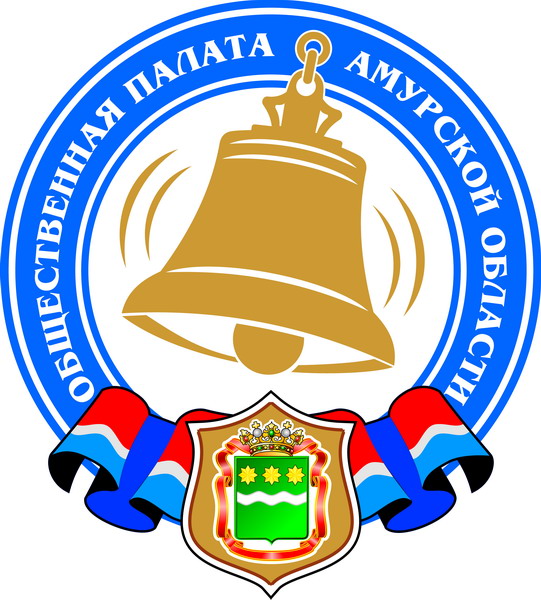 СодержаниеВВЕДЕНИЕОбщественный контроль Общественный мониторинг и общественная проверкаГармонизация межэтнических и межконфессиональных отношенийПатриотическое воспитание гражданЖилищно-коммунальное хозяйствоЗдравоохранениеО регулировании продажи алкогольной продукцииФизическая культура и спортЭкологияУчастие в избирательном процессеVI Всероссийский фестиваль социальных программ «СоДействие»Проекты членов Общественной палаты Амурской областиВзаимодействие с властью и обществомОбщественная наблюдательная комиссияРабота с обращениями гражданЗАКЛЮЧЕНИЕВведениеОбщественная палата в 2016 году творчески подходила к проведению мероприятий, основываясь на принципах открытости, гласности и консолидации усилий органов власти и различных групп населения. В 2016 году Общественная палата Амурской области провела 209 мероприятий:3 пленарных заседания;52 заседания совета; 15 заседаний межкомиссионных рабочих групп;20 заседаний комиссий;30 заседаний рабочих групп; 2 вебинара;5 заседаний «круглого стола»;6 семинаров;23 выездных заседания;7 заседаний Центра общественного контроля в сфере жилищно-коммунального хозяйства;3 заседания Совета национальных и религиозных общественных организаций;2 заседание Координационного совета общественного контроля; 23 заседания конкурсной комиссии по проведению конкурса для отбора кандидатов в состав общественного совета при органах исполнительной власти Амурской области;18 рабочих встреч.Основной тематикой публичных мероприятий Общественной палаты, как и в предыдущие годы, были вопросы социальной сферы, так как социальные проблемы напрямую влияют на качество жизни населения.Члены Общественной палаты принимали участие в различных мероприятиях федерального, окружного, областного, городского масштабов, в мониторингах, заседаниях, выездных рабочих встречах, форумах и конференциях.IV состав Общественной палаты работает с мая 2015 года. Несмотря на недолгий срок деятельности палаты в 2016 году произошли изменения в ее составе: 2 человека досрочно прекратили свои полномочия, из них 1 - в связи с ликвидацией некоммерческой организации, от которой был делегирован, и 1 - в связи с переездом в другой регион на постоянное место жительства. Включение новых людей в состав палаты прошло в порядке, предусмотренном законом, и в результате рейтингового голосования 19 августа 2016 года из 6 заявителей были утверждены кандидатуры 2 новых членов Общественной палаты. За 2016 год в зале заседаний Общественной палаты Амурской области инициативные граждане и общественные организации провели 56 мероприятий различной направленности. Наиболее часто использовали такую возможность для проведения рабочих встреч членов Амурской областной общественной молодежной организации «Здоровое поколение», для заседаний Экспертной группы Агентства стратегических инициатив, для заседаний Экспертного совета при уполномоченном по правам ребенка в Амурской области и заседаний Правления Регионального отделения работодателей «Союз промышленников, предпринимателей и работодателей Амурской области».Информация о деятельности Общественной палаты Амурской области постоянно размещается на ее официальном сайте в сети «Интернет». За 2016 год было выложено 292 новости, также обнародовалась другая информация в различных разделах.Важным моментом в правовом регулировании деятельности общественных палат стало принятие Федерального закона от 23.06.2016 № 183-ФЗ «Об общих принципах организации и деятельности общественных палат субъектов Российской Федерации». На протяжении нескольких лет Общественная палата Российской Федерации с региональными палатами работала над этим законопроектом. Конечно, за это время положения закона, которые закладывали общественники, претерпели множественные изменения. Но тем не менее закон позволит привести принципы формирования и деятельности всех региональных палат к единообразию и повисит статус общественной палаты.Закон направлен на унификацию процедуры формирования, деятельности и обеспечения работы региональных общественных палат. В частности, предполагает, что в региональной палате должно быть не менее 21 и не более 102 членов. Закон также определяет порядок финансирования общественных палат из бюджетов субъектов Федерации.На основании Федерального закона Законом Амурской области от 28.12.2016 № 41-ОЗ внесены изменения в базовый закон об Общественной палате Амурской области, которые вступили в силу с 01 января 2017 года (за исключением поправок, внесенных в часть 3 статьи 11, статью 12, часть 3 статьи 17.3, часть 3 статьи 18, статью 19, статью 20) и распространяются на правоотношения, возникшие в связи с формированием и деятельностью Общественной палаты нового состава, в нашем случае это май 2018 года.Поправки, вносимые в закон об Общественной палате Амурской области, уточняют само понятие «Общественная палата», общие положения, цели, задачи структуру, права и направления деятельности данного общественного органа, правовую основу его деятельности и др.Следует обратить внимание на наиболее значимые новшества. Среди них - изменение порядка формирования палаты: 11 членов утверждаются губернатором по представлению отделений общероссийских НКО; 11 – Законодательным Собранием Амурской области по представлению зарегистрированных на территории области НКО, в том числе региональных; 11 человек избираются ранее утвержденными губернатором и Законодательным Собранием двумя третями членов палаты по представлению местных некоммерческих организаций. Причем теперь организации могут выдвигать только одного кандидата (ранее ограничений не было) и только те организации, которые официально работают не менее трех лет (в ранее действовавшей редакции - один год). Возросло число пленарных заседаний Общественной палаты с двух в год до трех в год. Кроме этого, изменилась терминология: теперь это не пленарные заседания, а заседания Общественной палаты, руководитель палаты теперь называется председателем, а не секретарем, ежегодный Доклад о состоянии и тенденциях развития гражданского общества в области отныне называется «Доклад о состоянии и развитии институтов гражданского общества в области».Важным нововведением является новелла о том, что члены Общественной палаты должны приостанавливать членство в политической партии на срок осуществления своих полномочий.Расширился состав совета Общественной палаты: в него помимо председателя Общественной палаты, его заместителей и председателей комиссий палаты теперь входят член Общественной палаты Российской Федерации от Амурской области и руководитель аппарата Общественной палаты.По-новому будет назначаться руководитель аппарата Общественной палаты: Правительством области по представлению совета Общественной палаты. Кандидатуры на должность руководителя аппарата рассматриваются на заседании совета. Ранее действовавшие нормы предполагали, что руководителя аппарата назначало Правительство, при этом какого-либо согласования с Общественной палатой не требовалось.В 2017 году предстоит большая работа по внесению изменений в документы Общественной палаты Амурской области, регламентирующие ее деятельность, для приведения их в соответствие новому Закону.Общественный контроль Становление институтов гражданского общества сопровождается расширением институтов общественного контроля, которые, не подменяя и не заменяя контрольную деятельность государственных органов, способны оказать им неоценимую помощь и поддержку в реализации государственной политики, проводимой в регионе.Общественный контроль - одна из наиболее действенных форм активности гражданского общества. Эффективный канал взаимодействия государства с гражданским сообществом способен стать институтом общественных советов при органах исполнительной власти и органах местного самоуправления. Для общения с властью у населения появился достаточно мощный инструмент. Неслучайно сегодня нарабатывается практика организации и осуществления общественного контроля. Представляется целесообразным остановиться на том, какие меры по организации общественного контроля принимались в Амурской области в 2016 году.Прежде всего продолжена работа по формированию субъектов общественного контроля в новом формате, и при этом Общественная палата Амурской области играла активную роль в данном процессе, инициируя их создание, направляя своих представителей и осуществляя формирование создаваемых общественных советов.В целях реализации полномочий, определенных для Общественной палаты Федеральным законом от 21.07.2014 № 212-ФЗ «Об общественном контроле в Российской Федерации» и Законом Амурской области от 04.06.2008 № 35-ОЗ «Об Общественной палате Амурской области», членами Общественной палаты Кирилловым Владимиром Иннокентьевичем и Луньковой Екатериной Алексеевной в период с 02 по 18 февраля 2016 года проводилось изучение порядка формирования и деятельности общественных советов при органах исполнительной власти Амурской области (при 4 министерствах и 2 управлениях Амурской области). Первостепенной задачей Общественной палаты Амурской области является совершенствование системы общественных советов, активизация их деятельности и отход от формального функционирования в пользу реального участия граждан в управлении социально-экономическими, политическими, культурными процессами, происходящими в обществе.Прежде всего изучалось соблюдение порядка формирования совета, соответствие положения об общественном совете при органе исполнительной власти требованиям законодательства, соблюдение требования открытости информации о порядке формирования и деятельности совета. Члены палаты информировали и разъясняли нормативную правовую базу, регламентирующую процессы создания и деятельности общественных советов.Работа на местах позволила очертить общий круг проблем, характерных для большинства ранее созданных в органах исполнительной власти области советов. Эти проблемы отмечались в том числе руководителями соответствующих ведомств:- в некоторых советах отсутствует регулярная работа, причем причины могут быть связаны как с отсутствием активности самих членов совета, так и с непониманием того, какие именно вопросы они уполномочены решать;- не всеми советами реализуется функция участия представителей общества в экспертизе нормативных правовых актов и значимых программ развития территорий, это является одной из причин недостаточности уровня подготовки членов совета;- нарушается принцип информационной открытости деятельности советов: отсутствует актуальная информация на базе интернет-ресурсов о создании и составе совета, нормативной базе, текущей деятельности, планах работы совета. Все это учтено советами нового формата.Результаты посещений и изучение материалов подтвердили, что процесс формирования инициирован в большинстве органов исполнительной власти Амурской области. Подводя итоги 2016 года: процедуру формирования на конкурсной основе прошли 20 общественных советов при органах исполнительной власти Амурской области, в 2 общественных советах была проведена процедура довыборов в связи с досрочным прекращением полномочий членов. В соответствии с законодательством при формировании общественных советов были созданы комиссии по проведению конкурса для отбора кандидатов в состав общественных советов. В 2016 году проведено 23 заседания конкурсных комиссий. На этих заседаниях было рассмотрено более 160 пакетов документов, поданных от кандидатов. В состав общественных советов вошли 13 членов Общественной палаты Амурской области. 2 члена Общественной палаты Амурской области вошли в состав Общественного совета при Следственном управлении Следственного комитета Российской Федерации.Наряду с формированием общественных советов при органах законодательной и исполнительной власти области Общественная палата координирует взаимодействие советов и иных субъектов общественного контроля, осуществляющих деятельность в соответствии с Законом Амурской области от 29.12.2014 № 478-ОЗ «Об отдельных вопросах организации и осуществления общественного контроля на территории Амурской области».В целях придания этой работе эффективного и системного характера, в том числе по выполнению функций общественного контроля, решением совета Общественной палаты области от 27.01.2016 № 3 принято Положение о Координационном совете общественного контроля при Общественной палате Амурской области как постоянно действующем совещательном органе.25 марта 2016 года состоялось первое заседание Координационного совета общественного контроля, где были рассмотрены вопросы совершенствования и практической деятельности общественных советов органов исполнительной власти Амурской области, осуществления общественного контроля за обеспечением прав человека в местах принудительного содержания, расположенных на территории Амурской области.15 ноября 2016 года на втором заседании Координационного совета общественного контроля при Общественной палате Амурской области рассматривали тему «О вопросах переформатирования общественных советов при органах исполнительной власти Амурской области, формирования и организации деятельности общественных палат (советов) муниципальных образований». В этот раз к участию в заседании были приглашены не только члены Координационного совета, но и представители общественных палат (советов) муниципальных образований. С ними приехали специалисты местных администраций, курирующие работу общественных палат, всего около 40 участников.Для оценки эффективности деятельности общественных советов Общественная палата подготовила и утвердила решением совета от 21.01.2016 № 4 Методику определения рейтинговой оценки эффективности деятельности общественных советов при органах исполнительной власти Амурской области. Для более широкого обсуждения данный документ 19 января 2016 года был вынесен на обсуждение рабочей группы «Общество и власть» регионального отделения Общероссийского общественного движения «Народный фронт «За Россию» в Амурской области». По результатам рассмотрения методики она была полностью одобрена и поддержана. На основании данной методики Общественной палатой 2 раза в год проводится мониторинг деятельности советов. Анализ полученных в 2016 году материалов показал, что советами принимались меры по реализации стоящих перед ними задач, наиболее часто члены общественных советов прибегали к таким формам общественного контроля, как общественный мониторинг и общественная проверка. Результаты анализа деятельности общественных советов были доведены до органов исполнительной власти области в ходе проведения 12 мая 2016 года Правительством Амурской области семинара-совещания по вопросам исполнения Федерального закона от 21.07.2014 № 212-ФЗ «Об основах общественного контроля в Российской Федерации».С учетом требований законодательства об общественном контроле органы местного самоуправления инициируют создание общественных палат (советов) муниципальных образований, чья деятельность регулируется муниципальными правовыми актами. Если в начале 2016 года этот процесс в области проходил не столько активно, как того требуют вызовы времени, то к концу 2016 года общественные палаты (советы) были созданы во всех 29 муниципальных образованиях. Таким образом, местное сообщество имеет собственные легитимные органы общественного контроля и способно оперативно на местах решать поставленные законодательством задачи.В целях реализации полномочий по общественному контролю Общественная палата Амурской области в 2016 году разработала и утвердила ряд других документов методического и рекомендательного характера для совершенствования деятельности общественных советов при органах исполнительной власти и общественных палат (советов) муниципальных образований, а именно:- Порядок проведения общественного контроля в форме общественного мониторинга Общественной палатой Амурской области (утвержден решением совета Общественной палаты от 30.03.2016 № 3);- Методика рейтинговой оценки Общественной палатой Амурской области эффективности деятельности общественных палат (советов) муниципальных образований (утверждена решением совета Общественной палаты от 08.04.2016 № 4); - Унифицированная форма для определения рейтинговой оценки Общественной палатой Амурской области эффективности деятельности общественных палат (советов) муниципальных образований области (утверждена решением совета Общественной палаты от 08.04.2016 № 4);- Рекомендации по формированию общественных палат в муниципальных образованиях Амурской области (утверждены решением совета Общественной палаты от 25.05.2016 № 5);- Порядок проведения общественного контроля в форме общественной проверки Общественной палатой Амурской области;- 2 аналитические справки в адрес Общественной палаты Российской Федерации о формах работы и процессе формирования общественных советов при территориальных отделениях федеральных органов власти и при органах исполнительной власти области;- информация в адрес губернатора Амурской области о работе, направленной на формирование общественных советов при органах исполнительной власти области и общественных палат муниципальных образований;- 2 информации в адрес мэра города Благовещенска по формированию общественной палаты города.В 2016 году был сделан упор на оказание практической помощи субъектам общественного контроля и координации их деятельности. Общественная палата Амурской области организовала и провела 7 выездных заседаний в муниципальные платы, 2 вебинара с территориями Амурской области, представители Общественной палаты выступили на 2 семинарах-совещаниях Правительства области, 1 семинаре-совещании Управления Министерства юстиции Российской Федерации по Амурской области, 1 заседании Координационного совета при Управлении Министерства юстиции Российской Федерации по Амурской области, а также в феврале в журнале «Благовещенск. Дальний Восток» была опубликована статья «Формирование общественных советов при органах исполнительной власти Амурской области».25 февраля 2016 года в целях оказания методической и практической помощи общественным палатам (советам) муниципальных образований Общественная палата Амурской области организовала и провела вебинар на тему «Реализация Федерального закона от 21.07.2014                     № 212-ФЗ «Об общественном контроле в Российской Федерации». Организация и функционирование общественных палат (советов) муниципальных образований Амурской области». В вебинаре приняло участие порядка двухсот общественников от 22 муниципальных образований из 29, входящих в состав Амурской области.07 июня 2016 года состоялся вебинар с членами общественных палат (советов) муниципальных образований по проблемным вопросам в сфере жилищно-коммунального хозяйства. В вебинаре посредством конференц-связи приняли участие представители 20 муниципальных образований: городов Завитинска, Райчихинска, Свободного, Тынды, Шимановска, пгт. Прогресса; Белогорского, Благовещенского, Завитинского, Зейского, Ивановского, Константиновского, Магдагачинского, Мазановского, Михайловского, Ромненского, Свободненского, Селемджинского, Серышевского, Тындинского районов. Представители органов исполнительной власти Амурской области доложили о механизмах решения проблемных вопросов, большинство которых можно и нужно решать на местах, а член Общественной палаты Амурской области Кириллов Владимир Иннокентьевич разъяснил формы общественного контроля, которые можно использовать для решения проблем.29 марта 2016 года заместитель руководителя Общественного совета по развитию гражданского общества и гражданскому просвещению, противодействию коррупции принял участие в семинаре-совещании с главами муниципальных образований, муниципальными служащими в Амурской области. В выступлении были обозначены вопросы реализации на территории области Федерального закона от 21.07.2014 № 212-ФЗ «Об основах общественного контроля в Российской Федерации» и Закона Амурской области от 29.12.2014 № 478-ОЗ «Об отдельных вопросах организации и осуществления общественного контроля на территории Амурской области».12 мая 2016 года в Правительстве Амурской области состоялся семинар-совещание по вопросам исполнения Федерального закона от 21.07.2014 № 212-ФЗ «Об основах общественного контроля в Российской Федерации». В семинаре приняли участие представители исполнительного органа государственной власти области, курирующие данную работу, а также члены общественных советов, созданных при исполнительных органах государственной власти области. Представители Общественной палаты Амурской области довели до участников информацию о координации деятельности Общественной палаты Амурской области с субъектами общественного контроля, о проведении общественного мониторинга. Разобраны практические ситуации, возникающие в процессе деятельности общественных советов при органах исполнительной власти, и отмечены положительные наработки общественных советов при министерствах образования и науки, здравоохранения, социальной защиты населения, при управлении государственного заказа.02 марта 2016 года в Управлении Министерства юстиции Российской Федерации по Амурской области состоялся семинар-совещание для представителей некоммерческих организаций на тему «Организация взаимодействия с органами государственной власти по вопросам реализации положений федерального законодательства, регламентирующего деятельность некоммерческих организаций. Предоставление государственных услуг в сфере регистрации некоммерческих организаций в электронной форме». В рамках семинара член Общественной палаты Амурской области Лунькова Екатерина Алексеевна довела до присутствующих информацию о роли некоммерческих организаций в осуществлении общественного контроля. В частности, был высказан тезис о необходимости более активного участия НКО в деятельности общественных советов при органах государственной власти, которые, по сути, представляют действенный инструмент участия общественности в государственном управлении. В настоящее время запущен процесс активного переформирования общественных советов, приведены в соответствие с ныне действующим законодательством документы, регламентирующие их деятельность, однако заинтересованность представителей общественного сектора в работе советов остается неоднородной: в некоторых советах ощущается острый дефицит общественников, готовых выполнять функции экспертов и принимать активное участие в формировании планов и в оценке работы ведомств. 13 апреля 2016 года секретарь Общественной палаты Амурской области Седов Владимир Валентинович принял участие в заседании Координационного совета при Управлении Министерства юстиции Российской Федерации по Амурской области. На заседании довели информацию о роли общественных советов как субъектов общественного контроля.21 января 2016 года по приглашению главы Завитинского района была проведена встреча члена Общественной палаты Амурской области Виктора Анатольевича Иванова с членами Общественного совета Завитинского района, которая имела консультативный характер. Для встречи с завитинцами был подготовлен пакет документов, рекомендации, образцы используемых в работе палаты документов для передачи их руководителю Общественного совета района. Перед встречей с членами совета было проанализировано Положение об Общественном совете при администрации Завитинского района на предмет его соответствия нормативным требованиям. Были выявлены некоторые недостатки, которые решили исправить. Участников встречи интересовали технические вопросы как организации работы самих членов Общественного совета, так и подготовки вопросов для обсуждения на заседаниях комиссий, в целом совета, технологии общественного контроля за выполнением нормативных актов в сфере здравоохранения, образования, жилищно-коммунального обслуживания. Интересовала завитинцев и работа экспертного совета, кто должен входить в экспертный совет, его функции. 01 апреля 2016 года комиссия Общественной палаты Амурской области по социально-экономическому развитию посетила Ивановский район. Члены Общественной палаты Амурской области встретились с главой района, начальником отдела образования, председателем Общественного совета, предпринимателями и просто активными жителями района. Участники встречи поделились опытом работы с общественностью и властью и рассказали о возможностях применения норм закона об общественном контроле.18 мая 2016 года в администрации города Тынды состоялось встреча утвержденных членов Общественной палаты с представителями администрации. Председатель комиссии Общественной палаты Амурской области по социально-экономическому развитию Маркитан Юрий Васильевич рассказал о целях и задачах муниципальных общественных палат, о предполагаемой структуре. Также разъяснил каким образом можно попасть в палату в качестве представителей общественных объединений. Определили сроки подачи документов и назначили дату первого заседания 14 утвержденных членов палаты по избранию 14 представителей общественных объединений.10 июня 2016 года он же принял участие в первом заседании Общественной палаты города Тынды. На мероприятии был утвержден полный состав палаты, избраны председатель и его заместитель, принят временный регламент.09 сентября 2016 года заместитель председателя Координационного совета по общественному контролю Кириллов Владимир Иннокентьевич совместно с представителями Правительства Амурской области в ходе выезда в пгт. Прогресс встретился с председателем Общественной палаты муниципального образования Натыкан Натальей Анатольевной по вопросам деятельности субъекта общественного контроля и принял участие в заседании муниципальной палаты, на котором были рассмотрены проблемные вопросы в жилищно-коммунальной сфере.14 сентября 2016 года член Общественной палаты Амурской области, заместитель председателя Координационного совета по общественному контролю в ходе планового выезда в город Белогорск Амурской области встретился с председателями общественных советов города Белогорска и Белогорского района, с которыми обсудил вопросы формирования в муниципалитетах общественных советов в соответствии с Федеральным законом «Об основах общественного контроля в Российской Федерации».02 ноября 2016 года состоялось очередное заседание Общественного совета Ромненского района. Встретиться с общественниками района приехал член Общественной палаты Амурской области Жемков Николай Фёдорович. Николай Федорович поделился с коллегами планами Общественной палаты Амурской области. Члены совета активно обсуждали нормативные правовые акты администрации района, финансового отдела, отдела образования и отдела культуры, которые утверждают требования к закупаемым товарам, работам, услугам.Вопросы общественного контроля Общественная палата расценивает как одно из основных направлений своей деятельности, направленное на взаимодействие с другими субъектами общественного контроля при органах исполнительной власти Амурской области, муниципальных образований, по выработке эффективных механизмов активизации гражданской активности.Общественный мониторинг и общественная проверкаВ 2016 году Общественная палата Амурской области активно использовала такие формы общественного контроля, как общественный мониторинг и общественная проверка.В мае 2016 года Общественная палата Российской Федерации предложила региональным палатам присоединиться к общероссийскому мониторингу детских домов. По ее мнению, именно общественные палаты регионов должны стать «локомотивом» в общественном контроле так называемой «реформы детских домов», проводимой в соответствии с постановлением Правительства Российской Федерации от 24.05.2014 № 481 «О деятельности организаций для детей-сирот и детей, оставшихся без попечения родителей, и об устройстве в них детей, оставшихся без попечения родителей».Общественным палатам субъектов было предложено создать экспертные рабочие группы, в которые войдут психологи, специалисты НКО, эксперты разного уровня, врачи и волонтеры. Общественная палата Амурской области стала первой в деятельности в данном направлении. Еще в феврале 2016 года в соответствии с планом на 2016 год была создана рабочая группа по решению проблем детей-сирот и детей, оставшихся без попечения родителей, которую возглавила председатель комиссии по социальной поддержке граждан Назарова Александра Семеновна. А 25 марта в рамках мероприятий по общественному контролю за социальными и образовательными учреждениями для детей-сирот и детей, оставшихся без попечения родителей, состоялось совместное выездное заседание комиссии Общественной палаты Амурской области по социальной поддержке граждан и рабочей группы Общественной палаты Амурской области по решению проблем детей-сирот и детей, оставшихся без попечения родителей, в Ивановском районе. Эксперты посетили Семиозерский детский дом, Ивановский социальный приют для детей и Ивановский комплексный центр социального обслуживания населения.В сентябре был год «реформе детских домов»: все организации для детей-сирот и детей, оставшихся без попечения родителей, должны были перейти на совершенно новый формат работы. Задача общественных палат субъектов и экспертных групп состояла в том, чтобы увидеть объективную картину того, что происходит в организациях для детей-сирот. Для этого федеральная Общественная палата решила провести ряд обучающих онлайн-совещаний. Все лето Общественная палата Российской Федерации проводила онлайн-обучение. В первом онлайн-совещании с региональными общественными палатами разобрали наиболее важные аспекты: методы работы, правила посещения учреждений, критерии оценки. На примере презентации обсудили, как готовить и проводить проверки и какие сведения необходимо собрать об учреждении для эффективного визита. Выступающие на семинаре акцентировали внимание на том, что важно увидеть реальную картину, не подрисованную под статистику, необходимы конкретные рекомендации, чтобы конструктивно изменить систему и выработать совершенно новый подход.Следующая онлайн-встреча состоялась 26 августа. Основной темой стало обсуждение вопроса «Как создать полноценные условия адаптации детей-сирот к нормальной жизни?». Участники совещания подчеркнули, что дети-сироты являются особенными. У них искаженное представление о мире и жизни в обществе. Зачастую есть и психологические травмы, а также отсутствует авторитет взрослого человека. Эксперты обсудили ключевые моменты создания полноценных условий адаптации детей-сирот к нормальной жизни и ответили на вопросы участников вебинара. Результатом обучения стало и предложение расширить состав ранее утвержденной советом Общественной палаты Амурской области рабочей группы, включив в нее узких специалистов.В течение всего сентября 2016 года члены экспертной рабочей группы посетили 13 организаций для детей-сирот и детей, оставшихся без попечения родителей, в Амурской области, 10 из которых подведомствены министерству социальной защиты населения Амурской области, 2 - министерству образования и науки Амурской области, 1 - министерству здравоохранения Амурской области.Общественный мониторинг организаций для детей-сирот и детей, оставшихся без попечения родителей, показал, что все 13 организаций для детей-сирот и детей, оставшихся без попечения родителей, соответствуют требованиям постановления Правительства Российской Федерации от 24.05.2014 № 481 по десяти номинациям (от первой номинации «Организация проживания детей по принципу семейного воспитания» до десятой номинации «Открытость и доступность организации»), общее количество баллов составляет 11600 из 13000 баллов по всем организациям. Это говорит о том, что всеми ведомствами в организациях для детей-сирот ведется целенаправленная работа по обеспечению проживания детей-сирот и детей, оставшихся без попечения родителей, по принципу семейного воспитания. Защита прав воспитанников находится под пристальным вниманием не только органов государственной власти и местного самоуправления, но и общественных институтов (некоммерческих, общественных организаций, волонтеров). Члены рабочей группы отметили ответственное отношение практически всех работников данных учреждений к своим обязанностям, чуткость, неравнодушие и любовь к своим воспитанникам. Вместе с тем эксперты Общественной палаты Амурской области обратили внимание и на недостатки в некоторых организациях для детей-сирот: в обеспечении медицинского обслуживания, в профилактике возврата детей из замещающих семей, в связи разных ведомств по профилактике социального сиротства, в постинтернатном сопровождении, в обеспечении техническими средствами реабилитации и абилитации.Для устранения недостатков членами экспертной рабочей группы были разработаны рекомендации заинтересованным министерствам Амурской области (министерству социальной защиты населения, министерству здравоохранения, министерству образования и науки). Также сводная информация по мониторингу была направлена в Общественную палату Российской Федерации, где 24 ноября в формате вебинара поговорили о новых позитивных практиках в детских домах и презентовали результаты общероссийского мониторинга реструктуризации и реформирования сети организаций для детей-сирот и детей, оставшихся без попечения родителей. Участники поделились опытом использования общественного мониторинга для оценки эффективности социальных проектов и реализации Национальной стратегии действий в интересах детей, узнали о сложностях и новых практиках в различных регионах.10 октября 2016 года на рабочей встрече членов экспертной группы и представителей заинтересованных ведомств обсудили справку, подготовленную по итогам общественного мониторинга выполнения требований постановления Правительства Российской Федерации от 24.05.2014 № 481. В результате обсуждения ведомствам, в чьем подчинении находятся проверенные учреждения, было предложено прислать свои замечания и предложения в данный документ.Повторно члены экспертной рабочей группы собрались 12 октября и анализировали представленные замечания и предложения. Окончательный текст справки и экспертные оценки соответствия каждого проверенного учреждения требованиям постановления были направлены в Общественную палату Российской Федерации для подготовки общего заключения по всероссийскому мониторингу учреждений для детей-сирот и детей, оставшихся без попечения родителей.Министерством труда и социальной защиты Российской Федерации был издан приказ от 29.09.2014 № 664н «О классификациях и критериях, используемых при осуществлении медико-социальной экспертизы граждан федеральными государственными учреждениями медико-социальной экспертизы», который существенно сузил перечень оснований для получения инвалидности. После вступления в силу данного приказа людям, ранее числявшимся инвалидами, при прохождении переосвидетельствования отказывают в назначении инвалидности. Это вызвало большой общественный резонанс. В связи с этим Общественная палата Российской Федерации призвала региональные палаты организовать проверку деятельности учреждений медико-социальной экспертизы. Общественная палата Амурской области поддержала это решение и создала рабочую группу для проведения неформального мониторинга эффективности деятельности Главного бюро медико-социальной экспертизы по Амурской области. В нее вошли специалисты в сфере здравоохранения, социальной защиты населения, образования, председатели организаций инвалидов и члены Общественной палаты Амурской области. Возглавила рабочую группу председатель комиссии по социальной поддержке граждан Назарова Александра Семеновна.Для координации работы региональных палат по данному вопросу Общественной палатой Российской Федерации был организован вебинар, на котором представили статистику Минтруда России, где число инвалидов за 1 год уменьшилось на полмиллиона человек. А в Амурской области в 2015 году уровень инвалидности снизился в 1,3 раза по сравнению с 2013 годом. У детей, впервые признанных инвалидами, уровень определения снизился на 3,4% в 2015 году по сравнению с 2013 годом.24 марта 2016 года представители инвалидных общественных организаций, министерства социальной защиты населения Амурской области, министерства здравоохранения Амурской области и руководитель Главного бюро медико-социальный экспертизы по Амурской области собрались на расширенном заседании комиссии Общественной палаты Амурской области по социальной поддержке граждан. Участники заседания обменялись своим видением улучшения работы медико-социальной экспертизы. Представителям инвалидных общественных организаций был роздан подготовленный Общественной палатой Амурской области опросник по теме совершенствования государственной системы медико-социальной экспертизы. По результатам обработки анкет и учета мнения ведомств, сотрудничающих с Главным бюро медико-социальной экспертизы по Амурской области, участники мониторинга выявили необоснованные отказы в признании гражданина инвалидом, указали на длительное ожидание при проведении медико-социальной экспертизы на дому, а также в отдалённых районах Амурской области; обратили внимание на претензии инвалидов к принимаемым индивидуальным программам реабилитации, которые, как правило, являются формальными и не отражают реального улучшения состояния здоровья. Фактов коррупции и бюрократической волокиты установлено не было.Практически все участники мониторинга указали на необходимость совершенствования государственной системы МСЭ и предложили передать Главное бюро медико-социальной экспертизы в подчинение Министерству здравоохранения Российской Федерации; усилить работу в лечебно-профилактических учреждениях по современной профилактике инвалидности, по обеспечению дорогостоящими медикаментами, направленными на профилактику инвалидности; открыть в Амурской области лечебно-профилактическое учреждение «Реабилитационный центр для людей со спинно-мозговой травмой позвоночника»; вернуть выездные медико-социальные экспертизы и создать общественный совет при Главном бюро медико-социальной экспертизы по Амурской области. В целом общественное мнение о работе Главного бюро медико-социальной экспертизы по Амурской области эксперты сочли удовлетворительным.По инициативе Общественной палаты Российской Федерации Общественная палата Амурской области подключилась к проведению всероссийского мониторинга служб занятости. Причиной выдвижения такой инициативы стало увеличение количества жалоб на работу органов службы занятости. Мониторинг проводился по всей стране совместно с общественными объединениями и организациями. Общественная палата Приамурья провести эту работу в Амурской области поручила заместителю секретаря Паршинкову Валерию Борисовичу. 06 апреля 2016 года на заседании Общественного совета по развитию гражданского общества и гражданскому просвещению, противодействию коррупции члены Общественной палаты Амурской области заслушали заместителя начальника управления занятости населения Амурской области Гармышеву Елену Владимировну, которая рассказала о специальных предложениях по обеспечению занятости молодежи в рамках государственной молодежной политики; о ярмарках вакансий рабочих мест; о деятельности, проводимой службами занятости в отношении инвалидов; о работе учебных методических центров по профессиональной подготовке (переподготовке) населения по специальностям, востребованным на рынке труда; о проблемных вопросах, возникающих при регистрации безработных граждан, и об организации деятельности по их трудоустройству; о соответствии жизненным потребностям размера социальной помощи безработным гражданам, вставшим на регистрационный учет в органах службы занятости; о проценте трудоустроенных на подходящую работу от общего числа безработных и о передовом опыте трудоустройства безработных граждан. Также от управления занятости населения Амурской области поступили предложения по увеличению мотивации безработных граждан, способствующей их обращению в учреждения службы занятости населения для помощи в трудоустройстве, по совершенствованию нормативной правовой базы Российской Федерации о занятости населения, по организации исследований рынка труда в целях дальнейшего прогнозирования отраслевой и профессионально-квалификационной структуры спроса на рабочую силу и по передаче части функций государственных учреждений служб занятости социально ориентированным некоммерческим организациям. 20 апреля члены Общественной палаты Амурской области собрались снова для того, чтобы дать оценку службе занятости Приамурья и внести предложения по ее работе, которые и направили в Общественную палату Российской Федерации для подготовки рекомендаций. Управлению занятости населения Амурской области по результатам обсуждения была дана удовлетворительная оценка. По итогам мониторинга Общественная палата России разработала рекомендации по повышению эффективности общественного контроля в данной сфере и возможности передачи функций таких учреждений социально ориентированным НКО. В рекомендации вошли и дополнительные меры поддержки безработных, состоящих на регистрационном учете в органах службы занятости.В 2012 году Рабочей группой Комиссии при Президенте Российской Федерации по мониторингу достижения целевых показателей социально-экономического развития Российской Федерации, определенных Президентом Российской Федерации, принято решение об организации общественного мониторинга реализации социальных задач, определенных в Указах Президента Российской Федерации от 07.05.2012 № 596-606. Майские Указы затрагивают основные сферы жизни россиян и предполагают модернизацию здравоохранения, совершенствование системы образования, развитие социальной политики, обеспечение устойчивости экономического роста и др. На основании этого Общественная палата России поручила региональным палатам ежегодно проводить общественный мониторинг исполнения этих Указов в субъектах Российской Федерации и направлять результаты мониторинга для обобщения. С 2013 года Общественная палата Амурской области выпустила более 10 аналитических материалов, подготовленных по итогам общественного мониторинга. В 2016 году комиссия по развитию человеческого потенциала продолжала активно мониторить выполнение на территории Амурской области майских указов Президента.Начало лагерного сезона 2016 года было омрачено трагическим событием в Карелии на Сямозере, где погибло 14 подростков, а причинами их гибели явился ряд нарушений норм и правил организации туристических походов, допущенных руководителями лагеря. Последовавшими затем проверками были выявлены несоблюдение и санитарно-гигиенических норм, и воспитательно-педагогических правил и множества иных, включая обеспечение квалифицированными добросовестными кадрами, умеющими работать с детьми. Затем СМИ не раз сообщали о массовых пищевых отравлениях в детских лагерях, о закрытии летних лагерей, не имеющих лицензии на право организовывать отдых детей. В связи с этим Общественная палата Российской Федерации предложила региональным общественным палатам проанализировать ситуацию в их регионах. В Амурской области все летние детские лагеря неоднократно проверяются и обследуются областными комиссиями Роспотребнадзора, Санэпидстанции, министерства образования. Нарушения периодически выявляются, но, к счастью, не такие кардинальные. И все же благополучие детского отдыха в лагерях с контроля не снимается. 19 июля 2016 года представители комиссии Общественной палаты Амурской области по развитию человеческого потенциала с проверкой приехали в серышевские и свободненские загородные оздоровительные детские лагеря, где ознакомились с организацией проживания, питания, медицинского обслуживания и досуга детей.В загородном оздоровительном детском лагере им. Гайдара, что находится в сосновом бору недалеко от села Паруновка, в эти дни отдыхали дети – члены военно-патриотических клубов школ области. Здесь проходили областные военно-патриотические сборы «Рубеж-2016». Специфика отдыхающих наложила отпечаток на внутренний распорядок в лагере. Большая часть занятий посвящена изучению военного дела, физической подготовке и спортивным состязаниям, подготовке к сдаче норм ГТО. Все 17 человек взрослых, занимающихся с детьми и обслуживающие их, прошли тщательную проверку на профпригодность, действительно увлечены работой с детьми. Этот детский лагерь передан в ведение средней школе № 2 поселка Серышево, ее директор и в зимнее время заботится о содержании помещений и оборудования лагеря, а в летнее время руководит организацией детского оздоровительного отдыха. Проверка выявила несколько нарушений, самое «веское» - замутнение воды из глубоководной скважины, но эта вода для питьевых целей не используется, для этого привозится бутилированная, в каждом спальном корпусе доступ к ней свободный. Продукты поставляют только проверенные организации. Питание в лагере шестиразовое, в соответствии с требованиями по питанию для детей, несущих повышенную физическую нагрузку. Так что дети сыты и довольны своим пребыванием в лагере.Летний загородный оздоровительный детский лагерь имени Лизы Чайкиной также расположен в сосновом бору, но уже рядом с селом Нижние Бузули Свободненского района. Во вторую смену здесь отдыхает более трехсот детей из многих районов области. В числе отдыхающих более ста детей из детских домов и приютов Завитинского и Мазановского районов, города Свободного. 27 детей – сироты и те, у кого родители лишены родительских прав. Им путевки в лагерь оплатило государство. Экскурсию по лагерю членам комиссии Общественной палаты Амурской области провела директор лагеря, специалист с большим опытом организации летнего отдыха детей. Смены в лагере тематические. Первая, «Летний кинозал», была посвящена космонавтике. Программа включала в себя знакомство с историей кинематографии, созданием детских кинофильмов, разучивание песен из этих фильмов, проведение фестивалей и конкурсов на эту тематику. Для детей здесь организованы одиннадцать кружков, они знакомятся с журналистским творчеством, изучают английский язык, учатся рисовать в кружке «Волшебная кисточка», занимаются в литературном кружке. Футбольная, баскетбольная, каратэ, гандбольная и иные спортивные секции также привлекают активных любителей спорта. Руководят кружками профессиональные педагоги-предметники, приглашенные из города Свободного. Организатор загородного оздоровительного лагеря имени Лизы Чайкиной – некоммерческое партнерство «НП» - имеет лицензию на право заниматься этой деятельностью. В лагере хорошие спальные корпуса и вспомогательные помещения. Для питания детей, а оно и здесь шестиразовое, продукты закупаются также у проверенных производителей. Для купания ребят в лагере установлены три бассейна, купаются дети по графику и под обязательным наблюдением взрослых. Проверки Роспотребнадзора, санэпидстанции и министерства образования здесь серьезных нарушений также не нашли.Подводя итоги посещения лагерей, председатель комиссии Общественной палаты Амурской области по развитию человеческого потенциала Лидия Ефимовна Дмитриева отметила чувство глубокого удовлетворения тем, что амурские организаторы летнего оздоровительного отдыха детей к своим обязанностям относятся серьезно и со всей ответственностью.Члены комиссии Общественной палаты Амурской области по развитию человеческого потенциала Жемков Николай Федорович и Сикорский Владислав Юрьевич изучили вопрос и провели организационные мероприятия по проведению вебинара по теме «О реализации мероприятий по созданию в общеобразовательных организациях, расположенных в сельской местности, условий для занятий физкультурой и спортом в 2016 году». Они выступили в качестве экспертов по оценке проектов по обеспечению спортивных сооружений сельских школ Амурской области и проэкспертировали более 50-ти проектов, в том числе связанных с реконструкцией спортивных залов в школах и устройстве открытых спортивных сооружений на территории школ.Гармонизация межэтнических и межконфессиональных отношенийВ 2016 году Общественная палата Амурской области продолжила активно укреплять взаимодействие национально-культурных и религиозных организаций Амурской области. Работа по гармонизации межэтнических и межконфессиональных отношений является ключевой в деятельности комиссии по развитию гражданского общества и реализуется совместно с Советом национально-культурных и религиозных объединений, который возглавляет Лунькова Екатерина Алексеевна. За 2016 год было проведено 4 заседания Совета национально-культурных и религиозных объединений при Общественной палате Амурской области, в том числе расширенное заседание по вопросам участия диаспор и конфессий в памятных датах и мероприятиях, посвященных юбилею города Благовещенска. В расширенном заседании приняли участие руководители соответствующих подразделений администрации города и Правительства Амурской области.25 марта 2016 года для специалистов муниципальных образований совместно с министерством внутренней и информационной политики Амурской области проведен семинар-совещание на тему «Практические методы работы в сфере этноконфессиональных отношений». Мероприятие организовали по запросу членов Совета национально-культурных и религиозных объединений в целях выстраивания диалога со специалистами муниципалитетов. Помимо специалистов муниципальных образований в семинаре приняли участие представители профильных ведомств, задействованных в реализации национальной политики, обеспечении внутренней безопасности, координации деятельности национально-культурных и религиозных организаций. В ходе выступлений были разъяснены основные приоритеты национальной политики, ключевые изменения в законодательстве, касающиеся деятельности национально-культурных и религиозных объединений, приведены данные различных ведомств о состоянии этноконфессиональной обстановки в области, индикаторах напряженности и этноконфессиональных конфликтов, обозначены практические инструменты работы с национально-культурными и религиозными объединениями. По итогам мероприятия была подготовлена резолюция, обозначившая ключевые приоритеты в сфере реализации национальной политики и гармонизации межэтнических отношений. Все участники получили диск с методическими материалами по вопросам гармонизации межэтнических отношений, этнокультурной медиации, организации мероприятий, направленных на развитие толерантности и дружбы народов.Традиционно секретарь Общественной палаты Амурской области Седов Владимир Валентинович и другие члены палаты приняли участие в торжественном вечере «Одно сердце – две Родины», посвященном Дню единения народов России и Белоруссии, состоявшемся 05 апреля 2016 года в конференц-зале областной научной библиотеки. На проведенном по инициативе автономной некоммерческой организации «Белорусское землячество Амурской области» мероприятии в честь 20-летия подписания Договора о Союзе Беларуси и России и 160-летия города Благовещенска присутствовали представители органов власти, муниципальных образований, общественных организаций, национальных культурных объединений и землячеств Приамурья, студенты. Владимир Валентинович выступил с приветственным словом. В рамках праздничных мероприятий выступили ансамбль «Славяночка» и белорусский поэт Александр Курако, а также работала выставка-экспозиция «Россия и Беларусь: общая история, общая судьба».В рамках проекта «Школа юнкоров» членами Общественной палаты Амурской области организован практикум для учащихся 8-10 классов по теме «Дружба народов». Продолжается прием обращений представителей национально-культурных и религиозных организаций по вопросам индикации межэтнической и межконфесиональной напряженности. При взаимодействии с министерством внутренней и информационной политики Амурской области организовано методическое обеспечение специалистов по работе с молодежью в муниципальных образованиях материалами по актуализации гражданской идентичности.  В ноябре 2016 года членами комиссии по развитию гражданского общества было оказано содействие в проведении Чигиринской среднеобразовательной школой Дня толерантности с привлечением национально-культурных организаций Амурской области.  Также в 2016 году благодаря финансовой поддержке министерства внутренней и информационной политики Амурской области был запущен проект «Ресурсный центр по поддержке национально-культурных и религиозных объединений», благодаря которому стала возможна реализация целого перечня мероприятий по повышению компетенций специалистов разных уровней в сфере реализации национальной политики. В рамках проекта поддерживаются инициативы национально-культурных организаций, организовано консультирование заинтересованных лиц по вопросам подачи заявки по тематике гармонизации межэтнических отношений и толерантности на конкурс грантов Президента Российской Федерации для НКО. На постоянной основе осуществляется поддержка проектных инициатив национально-культурных и религиозных организаций.06 сентября 2016 года в рамках совместного с Управлением Министерства юстиции Российской Федерации по Амурской области мероприятия был проведен модуль «Социально ориентированные формы работы национально-культурных и религиозных объединений». Ключевым вопросом мероприятия являлось рассмотрение механизмов по вовлечению национально-культурных и религиозных объединений в социально значимые инициативы. Специалистам национально-культурных и религиозных объединений представлены актуальные предложения грантооператоров, выделяющих средства на поддержку проектов в сфере гармонизации этноконфессиональных отношений. Осуществлена подготовка руководителей национально-культурных и религиозных организаций к разработке грантовых заявок на поддержку социально ориентированных проектов. В октябре 2016 года совместно с кафедрой журналистики Амурского государственного университета проведен модуль для студентов-журналистов по вопросам освещения этноконфессиональной тематики. В мероприятии приняли участие 22 студента. Модуль состоял из вводного блока по основам профессионального мастерства, тренинга бесконфликтного общения, блока по межэтнической журналистике. Активно обсуждался вопрос применения кодекса межэтнического журналиста, разработанного Гильдией межэтнической журналистики для специалистов, освещающих национальные и конфессиональные вопросы. 28 ноября 2016 года был проведен семинар на тему «Формы гармонизации этноконфессиональных отношений в образовательной среде» для заместителей директоров образовательных учреждений Амурской области по воспитательной работе. Семинар носил практикоориентированный характер: были рассмотрены основные формы гармонизации межэтнических отношений и диагностики межэтнической напряженности во внеклассной работе. В рамках семинара было презентовано методическое издание «Рабочая тетрадь «Лучшие практики гармонизации межэтнических отношений и формирования общероссийской гражданской идентичности», которое ориентировано на педагогов-психологов и специалистов по внеклассной работе учреждений образования. Итогом проекта стал выпуск календаря «Этнографическая мозаика Приамурья», представляющего информацию о некоторых праздниках этносов, проживающих на территории Приамурья. Сведения для календаря были предоставлены членами Совета национально-культурных и религиозных объединений при Общественной палате Амурской области. В перспективе Общественная палата Амурской области планирует усилить взаимодействие с муниципальными образованиями области, провести выездные семинары для специалистов муниципальных образований и образовательных учреждений по методикам гармонизации межэтнических отношений и регулирования этноконфессиональных конфликтов. В 2017 году работа по созданию благоприятного фона в сфере межнациональных и межконфессиональных отношений в Амурской области будет продолжена и дополнена новыми направлениями. Патриотическое воспитание гражданПатриотическое воспитание граждан является одним из приоритетных направлений государственной политики в Российской Федерации. Особое значение в этой деятельности имеет систематическое и целенаправленное взаимодействие органов государственной власти и местного самоуправления с иными субъектами патриотического воспитания, в том числе общественными патриотическими объединениями. В Амурской области множество положительных практик такого взаимодействия, в то же время есть вопросы, которые требуют разрешения.В связи с этим Общественная палата Амурской области в 2016 году провела ряд мероприятий. Вопросы патриотического воспитания граждан входят в направления работы комиссии по развитию человеческого потенциала, которую возглавляет Дмитриева Лидия Ефимовна. Также этой работой занимаются и отдельные члены Общественной палаты Амурской области. В 2016 году члены комиссии находились в постоянном взаимодействии с региональным Центром военно-патриотического воспитания, созданным на базе Амурского областного института развития образования, принимали участие в разработке плана мероприятий по патриотическому воспитанию граждан Амурской области.В рамках празднования 71 годовщины Победы в Великой Отечной войне члены комиссии по социальной поддержке граждан провели встречи с несовершеннолетними узниками фашистских лагерей и тружениками тыла. Совместно с ветеранскими организациями в Благовещенском комплексном центре социального обслуживания состоялся смотр-конкурс «Песни Великой Победы». Мероприятие провели в рамках фестиваля фронтовых песен. Активное участие в этом мероприятии приняли граждане пожилого возраста и инвалиды – участники клубов и общественных организаций ветеранов: «От сердца к сердцу», «Добродея», «Сотвори добро», а также пенсионеры, проживающие в Благовещенском доме-интернате. За призовые места боролись пять групп участников: общественные организации, творческие коллективы и клубы ветеранов. Артисты исполняли песни, читали стихи, танцевали. За исполнение военных песен жюри присудило всем коллективам звание лауреата конкурса «Песни Великой Победы». Все участники получили дипломы и ценные призы и по окончанию церемонии награждения с удовольствием пили чай с пирогами и конфетами.В июле 2016 года члены комиссии по развитию человеческого потенциала организовали выездную проверку деятельности военно-спортивных клубов в период прохождения профильной смены в загородном оздоровительном детском лагере им. Гайдара, расположенном в сосновом бору в окрестностях с.Паруновка Серышевского района. В эти дни здесь проходили областные военно-патриотические сборы «Рубеж-2016», ребята соревновались за переходящий кубок «Честь дороже жизни» имени С.А. Кареева. Организатором заезда выступил Амурский союз молодежи. Более ста ребят из двенадцати районов области приехали сюда, чтобы не только отдохнуть на природе, но и совершенствовать свои знания, повышать физическую подготовку, стать достойными защитниками Отечества. Специфика отдыхающих наложила отпечаток и на внутренней распорядок в лагере. Ребята распределены по ротам, в ротах – по взводам. Все командиры рот и взводов - бывшие кадровые военные, руководители военно-патриотических клубов. Большая часть занятий посвящалась изучению военного дела, физической подготовке и спортивным состязаниям, подготовке к сдаче норм ГТО. В завершение сборов ребята приняли участие в конкурсах и соревнованиях, объединенных в 4 блока: «Тактическая подготовка», «Огневая подготовка», «Строевая подготовка», «Радиационно-химическая и биологическая защита», а также в военно-тактических играх «Зарница» и «Спасательная операция». Должно было приехать больше ребят, детей приглашали из пятнадцати районов, но средства на поездку смогли найти только в двенадцати. Нет ребят из Константиновского района, из села Овсянки Зейского района, из других мест. Ребята из Васильевки Белогорского района приехали сюда вместе с руководителем на велосипедах, благо, живут от лагеря в двадцати километрах. Есть проблемы с финансированием на содержание лагеря, но они решаются. Главное – обеспечено питание детей, средства выделило министерство образования и науки Амурской области. Кроме руководителей военно-патриотических клубов, в помощь организаторам оздоровительного отдыха детей приехали несколько волонтеров. В лагере работают и специалисты от народного образования. По отзывам ребят, они сыты и довольны своим пребыванием в лагере.В День Неизвестного Солдата, 03 декабря 2016 года, члены комиссии по развитию человеческого потенциала приняли участие в организации и проведении I областного слета военно-патриотических клубов. Впервые его организовали на базе Амурского кадетского корпуса. Через игры и общение у ребят развивали лидерские качества. На областной слет приехали воспитанники 20-ти клубов из 16-ти районов, всего 70 человек. Постигать военную науку с каждым годом хотят все больше школьников, в том числе и девочек. Для ребят организовали три образовательные площадки. Рассказали о работе отряда «Возрождение», который занимается поиском пропавших без вести солдат. Также детей научили делать подарочную продукцию. Для каждого из кадетов этот слет стал своеобразным поощрением за отличную учебу, спортивную и патриотическую работу. В завершение слета 10 юных патриотов наградили памятным знаком «Юный защитник Отечества».В День Героя Отечества, 09 декабря 2016 года, в общественно-культурном центре Общественная палата Амурской области по инициативе заместителя секретаря Орлова Сергея Михайловича провела масштабное пленарное заседание на тему «Взаимодействие органов государственной и муниципальной власти Амурской области с патриотическими общественными объединениями: состояние и меры по его улучшению», в рамках которого в холле ОКЦ была организована выставка-смотр деятельности патриотических объединений области.В заседании Общественной палаты приняли участие губернатор Амурской области Козлов Александр Александрович, член Совета Федерации Федерального Собрания Российской Федерации Суворов Александр Георгиевич, Герой Советского Союза Кузнецов Юрий Викторович, ветеран Великой Отечественной войны, почетный гражданин города Благовещенска Релина Нина Валериановна, представители органов государственной власти, Законодательного Собрания Амурской области, представительных и исполнительных органов муниципальной власти, военно-патриотических клубов и общественности. В выставке, рассказывающей о работе патриотических и поисковых организаций области, приняли участие 33 организации, занимающиеся вопросами военно-патриотического воспитания, из 17 муниципальных образований.Перед открытием пленарного заседания все желающие смогли ознакомиться с экспозициями. Глава региона в сопровождении секретаря Общественной палаты во время знакомства с выставкой более детально изучил работу нескольких организаций военно-патриотической направленности. Это экспозиции, представленные военно-патриотическими клубами «Форсаж» города Благовещенска, «Олимп» Орлинской средней общеобразовательной школы, «Варяг» Новоивановской средней общеобразовательной школы, отделом по управлению образованием администрации Свободненского района, поисковым отрядом «Амур» Завитинского района и управлением культуры администрации города Благовещенска.Пленарное заседание открыли барабанщики из Амурского кадетского корпуса. Далее с приветственным словом выступил секретарь Общественной палаты Амурской области Седов Владимир Валентинович, который процитировал Президента: «Вопрос о патриотическом воспитании молодёжи — это разговор о самом главном: о ценностях, о нравственных основах, на которых мы можем и должны строить нашу жизнь, воспитывать детей, развивать общество, в конечном итоге укреплять нашу страну» и предложил участникам заседания перейти к диалогу, поделиться положительным опытом работы по патриотическому воспитанию молодежи, рассказать о сопутствующих проблемах и обсудить пути их решения.Губернатор Амурской области Козлов Александр Александрович начал выступление с того, что подписал план мероприятий по патриотическому воспитанию граждан на 2016-2020 годы. В выступлении он подчеркнул, что в 2016 году проделана большая работа, делегации из Амурской области приняли участие в съездах Российского движения школьников и ЮнАрмии, ведется работа по активизации деятельности Военно-исторического общества, региональное отделение которого предложено возглавить Орлову Сергею Михайловичу. Александр Александрович отметил и необходимость музейной работы в области и за пределами Приамурья в части военно-патриотического воспитания. Помимо этого, руководитель области озвучил решение создать военный мемориал на территории кладбища города Благовещенска, расположенного на 17 км. Новотроицкого шоссе. Первыми на этом участке в 2017 году будут захоронены останки амурчан, погибших в войне с Японией, которые были привезены из Китая в 2016 году. Губернатор отметил и значительную активность поисковых движений в регионе, ведь до сих пор около 13 тысяч амурчан, погибших в годы Великой Отечественной войны, числятся пропавшими без вести. Помимо работы общественных объединений, Александр Александрович отметил и активное участие амурчан в патриотических мероприятиях: в акции «Бессмертный полк» в 2016 году только в Благовещенске в шествии участвовало более 10 тысяч человек. В завершении выступления руководитель области за заслуги в патриотическом воспитании жителей Амурской области вручил медали «Патриот России», памятный нагрудный знак города Москвы «75 лет битвы за Москву» и Почетные грамоты Министерства обороны Российской Федерации.В выступлениях остальных участников заседания подробно освещались практика патриотического воспитания молодежи, взаимодействие государственных, муниципальных органов власти с военно-патриотическими клубами и организациями, вносились конкретные предложения по совершенствованию воспитательной работы.Жилищно-коммунальное хозяйствоВ 2016 году в деятельности регионального Центра «ЖКХ контроль» Общественной палаты Амурской области основным направлением стало создание системы взаимодействия с органами власти в рамках законодательно-правовых актов об общественном контроле. Переработано и утверждено положение о Центре общественного контроля в сфере ЖКХ. Представитель Центра введен в состав общественных советов при министерстве ЖКХ и государственной жилищной инспекции Амурской области, а также является членом постоянной областной комиссии по приемке домов, сдаваемых в рамках реализации федеральной программы переселения из аварийного жилья.В 2016 году члены Центра «ЖКХ Контроль» продолжили активно взаимодействовать с органами власти и органами местного самоуправления. Традиционными стали встречи с руководством министерства ЖКХ Амурской области, отчеты государственной жилищной инспекции и фонда капитального ремонта заслушиваются и анализируются на заседаниях Центра, ведутся совместные приемы граждан и выездные проверки, члены Центра участвуют в видеоселекторных совещаниях. Так 29 января 2016 года в Общественной палате Амурской области состоялась встреча членов Центра «ЖКХ-Контроль» с заместителем председателя Правительства Амурской области Тетенькиным Дмитрием Дмитриевичем и заместителем министра жилищно-коммунального хозяйства Амурской области Рытовой Ольгой Ивановной. В ходе совещания были рассмотрены вопросы взаимодействия центра «ЖКХ-Контроль» с органами исполнительной власти Амурской области. По итогам разговора все участники встречи пришли к обоюдному решению о необходимости проведения подобных встреч по наиболее важным вопросам сферы ЖКХ на регулярной основе. 07 июня 2016 года по просьбе членов муниципальных общественных палат состоялся вебанар по проблемным вопросам в сфере жилищно-коммунального хозяйства. В вебинаре посредством конференцсвязи приняли участие представители 20 муниципальных образований: города Завитинска, Райчихинска, Свободного, Тынды, Шимановска, пгт. Прогресса; Белогорского, Благовещенского, Завитинского, Зейского, Ивановского, Константиновского, Магдагачинского, Мазановского, Михайловского, Ромненского, Свободненского, Селемджинского, Серышевского, Тындинского районов. Открыл мероприятие заместитель секретаря Общественной палаты Амурской области Паршинков Валерий Борисович. Руководитель Центра «ЖКХ Контроль Амурской области» Гладилов Валерий Николаевич рассказал участникам о структуре центра, его работе и планах на будущее. На вопросы, интересующие местных активистов, отвечали первый заместитель министра жилищно-коммунального хозяйства Амурской области Кирпиков Вадим Александрович, заместитель начальника управления государственного регулирования цен и тарифов Амурской области Шпиленок Наталья Петровна, исполняющий обязанности генерального директора Фонда капитального ремонта многоквартирных домов Амурской области Бурдинская Людмила Викторовна, заместитель начальника государственной жилищной инспекции Амурской области, начальник контрольного отдела Тюменцев Сергей Викторович и заместитель руководителя Управления Федеральной службы судебных приставов по Амурской области Засядько Светлана Владимировна. Выступающие рассказали о механизмах решения проблемных вопросов, большинство которых можно и нужно решать на местах.В течение летних месяцев сотрудники Фонда содействия реформированию ЖКХ и Амуржилинспекции с участием членов Центра «ЖКХ Контроль» провели ряд проверок по обращениям граждан из городов Благовещенска, Белогорска, Райчихинска и поселка Бурея. В ряде случаев были выявлены и недоделки, возникшие в результате эксплуатации жилья. Согласно гарантийным обязательствам организации-застройщики обязаны устранить нарушения. Обсудить результаты совместных проверок качества жилья, предоставленного по программе переселения граждан из аварийного жилищного фонда, а также рассмотреть вопросы выполнения программы капитального ремонта в многоквартирных домах области и создания центров общественного контроля в сфере ЖКХ в муниципальных образованиях собрались на очередном заседании Центра общественного контроля в сфере ЖКХ 01 августа 2016 года. На мероприятие были приглашены заместитель председателя Правительства Амурской области Тетенькин Дмитрий Дмитриевич, заместитель министра ЖКХ Амурской области Рытова Ольга Ивановна и заместитель генерального директора фонда капитального ремонта многоквартирных домов Амурской области Батурин Сергей Владимирович, которые подробно рассказали о совей работе. 25 октября 2016 года в министерстве жилищно-коммунального хозяйства Амурской области на селекторном видеосовещании с главами муниципальных образований по инициативе Гладилова Валерия Николаевича обсуждался вопрос о формировании и расширении сети общественного контроля в сфере ЖКХ на уровне муниципальных образований. Одним из направлений общественного контроля является обязательное участие представителей общественного контроля в приемке многоквартирных домов, построенных в рамках реализации региональной адресной программы переселения граждан из аварийного жилищного фонда (или приемке жилых помещений, приобретаемых на вторичном рынке по данной программе). Этот и другие вопросы включены в соглашение, предлагаемое к подписанию сторонами: муниципальными образованиями и Общественной палатой Амурской области. На 31 декабря 2016 года соглашения подписали с 6 муниципальными образованиями. 07 декабря 2016 года начальник государственной жилищной инспекции Амурской области Федорченко Светлана Александровна выступила перед членами Центра общественного контроля с докладом о работе за 9 месяцев 2016 года. Светлана Александровна рассказала, что вносимые в законодательство поправки расширяют полномочия жилищной инспекции. Это и лицензирование деятельности управляющих компаний, и лицензионный контроль, и государственный жилищный надзор, и контроль за подготовкой к отопительному сезону, и взаимодействие с муниципальным жилищным контролем и многие другие. За отчетный период жилищной инспекцией было проведено 57 квалификационных экзаменов и 22 заседания, по результатам которых приняты решения о предоставлении лицензии 179 соискателям; проводились плановые проверки в отношении управляющих компаний, ТСЖ и ЖСК; увеличилось число обращений граждан, большая часть из которых содержит просьбы разъяснить законодательство; проведены проверки в отношении управляющих компаний, ЖСК, ТСЖ, органов местного самоуправления, физических лиц, ресурсоснабжающих организаций, застройщиков; организованы выездные проверки подготовки к отопительному периоду; осуществлен надзор за содержанием многоквартирного жилищного фонда; велась просветительская работа с управляющими компаниями, ЖСК, ТСЖ, председателями советов домов по вопросам изменения жилищного законодательства.В 2015 году Общественной палатой рассмотрено 32 обращения граждан по вопросам ЖКХ, что составило 71% всех обращений в Общественную палату. Все они перенаправлены для принятия мер в соответствующие органы власти. В 2016 году «Центр ЖКХ контроль» изучил практику рассмотрения 1605 обращений, поступивших в министерство ЖКХ, и 4370 обращений, поступивших в государственную жилищную инспекцию.Анализ работы с обращениями граждан показал, что практически 100% обращений рассмотрены в установленные законом сроки. По всем обращениям даны ответы и разъяснения, по 2286 выявлены нарушения. По итогам рассмотрения обращений вынесено 168 постановлений о привлечении к административной ответственности и штрафам на сумму 5088 тыс. руб. По 231 обращению материалы переданы в суд. Это характеризует систему работы с обращениями граждан как достаточно эффективную, несмотря на рост числа обращений и недостаточную численность сотрудников государственной жилищной инспекции.  Вместе с тем проведенная в 2016 году работа и анализ обращений граждан выявил и наиболее характерные для Амурской области проблемы в сфере ЖКХ. Это:- неудовлетворенность населения деятельностью управляющих компаний и постоянный рост тарифов при ненадлежащем качестве услуг ЖКХ;- слабое доверие населения к системе организации капитального ремонта многоквартирных домов и рост тарифов на капремонт;- многочисленные недоработки застройщиков по качеству и перенос сроков ввода домов по программе переселения из аварийного и ветхого жилья. Исходя из вышеизложенного, можно сделать вывод, что органам власти всех уровней следует признать невыполнение управляющими компаниями своей главной функции - представлять интересы собственников многоквартирных домов. В реальности их основная задача - не управлять многоквартирными домами в интересах собственников, а получать доходы за обслуживание при плохом его качестве и растущих тарифах.Сложная и непонятная населению система формирования и непрозрачность структуры тарифов, бесконтрольность деятельности управляющих компаний порождают факты преднамеренного банкротства, мошенничества.Управляющие компании не заинтересованы в создании и работе советов многоквартирных домов, всячески противодействуют их реальной работе вплоть до материальной мотивации старших домов в интересах управляющих компаний. Существующий порядок лицензирования не является серьезной преградой для недобросовестных предпринимателей, занимающихся бизнесом в сфере управления многоквартирными домами.В целом положительная практика переселения граждан из ветхого и аварийного жилья породила достаточно большую, практически всероссийскую, проблему качества вновь построенного жилья и сроков его ввода согласно федеральной программе. В прошедшем году по этим вопросам поступило 204 обращения в разные органы. Только с введением госэкспертизы и контроля со стороны органов Госархстройнадзора появилась надежда на уменьшение остроты этой проблемы.По-прежнему большое недоверие у населения проявляется к порядку проведения капитального ремонта многоквартирных домов, к сбору средств в этих целях. Рост цен в 2017 году вновь обострил эту проблему и вызвал новую волну недовольства.В связи с тем что недовольство граждан ситуацией в сфере ЖКХ является по-прежнему значительным, а структурные реформы и модернизация коммунальной инфраструктуры находятся только в начале пути, требуется совершенствовать нормативные правовые акты, улучшать взаимодействие органов власти и общественности. С этой целью Центр «ЖКХ Контроль» считает целесообразным:1) проработать вопрос о создании института «профессиональных управленцев» в сфере ЖКХ, а также о возможности наделения собственников правом выбирать единственное лицо (профессионального управленца) для обеспечения надлежащего состояния многоквартирного дома путем организации управления домом и выполнения функции заказчика на обслуживание; рассмотреть необходимость разделения функций управления многоквартирным домом и обслуживания;2) разработать порядок упрощенной процедуры лишения управляющих организаций права управления многоквартирными домами в случае, если такое решение принято общим собранием или государственной жилищной инспекцией на основании многократных, повторных или грубых нарушений законодательства со стороны управляющей компании, а также совершения действий, повлекших за собой вред жизни и здоровью граждан;3) включить в лицензионные требования минимальную оснащенность и квалификацию сотрудников управляющих (обслуживающих) организаций;4) принять поправки в Жилищный кодекс Российской Федерации, которые включают общедомовые приборы учета потребления коммунальных ресурсов в состав общедомового имущества; 5) рассмотреть вопрос о дифференциации подходов к формированию требований по содержанию и обслуживанию жилищного фонда в зависимости от срока его эксплуатации;6) расширить перечень вопросов местного значения городских и сельских поселений, городских округов рядом полномочий, связанных с организацией и контролем деятельности по управлению многоквартирными домами и лицензионным контролем;7) проработать на федеральном и областном уровнях вопрос создания института общественных жилищных инспекторов, встроенных в государственную жилищную инспекцию;8) рассмотреть вопрос о включении в состав комиссии по проведению предварительного отбора квалифицированных подрядных организаций при министерстве ЖКХ Амурской области представителей строительных саморегулируемых организаций.ЗдравоохранениеОдним из приоритетов государственной политики являются сохранение и укрепление здоровья населения. Профилактика - составная часть медицины. Создание системы предупреждения заболеваний и устранения факторов риска является важнейшей социально-экономической и медицинской задачей. Важнейшую роль в профилактических мероприятиях играет формирование у населения медико-социальной активности и установок на здоровый образ жизни. Поэтому в 2016 году Общественная палата Амурской области присоединилась к реализации 4 профилактических акций, проводимых Волонтерским отрядом «Седьмой лепесток» Центра студенческого самоуправления «Инициативная молодежь XXI века» Амурской государственной медицинской академии.11 февраля 2016 года в Амурской областной детской клинической больнице прошла акция «Всемирный день больного», в рамках которой по итогам мероприятия «Протяни руку помощи» передали памперсы для пациентов отделения реанимации новорожденных. Цель акции - привлечь внимание к проблемам людей, находящихся на длительном лечении в стационарах, показать вклад, который могут внести волонтеры-медики при уходе за больными.12 февраля 2016 года состоялась Всероссийская профилактическая акция «Волонтеры-медики против гриппа». Каждый желающий получил индивидуальную консультацию и памятку от врача-терапевта по вопросам профилактики гриппа и ОРВИ, медицинскую маску, скидку от сети аптек «Социальная аптека» на приобретение противопростудных средств и средств первичной профилактики данных заболеваний.22 апреля 2016 года на набережной города Благовещенска под лозунгом «Предупредить - защитить - привить» организовали мероприятие, посвященное Европейской неделе иммунизации. Иммунизация - это защита от большинства инфекций, таких как дифтерия, столбняк, корь, полиомиелит, краснуха, бешенство, грипп, вирусный гепатит В и др., которые могут стать причиной смерти и инвалидности. Отказ от прививок приведет к возврату многих грозных болезней и крупномасштабным вспышкам заболеваний. Задача недели иммунизации – увеличение охвата вакцинацией населения, ведь иммунизация - одна из немногих мер, которая при очень небольших затратах обеспечивает получение больших положительных результатов для здоровья и благополучия как конкретного человека, так и всего населения в целом. При стабильном и высоком уровне охвата вакцинацией болезни могут быть полностью ликвидированы. Так ликвидированы натуральная оспа, от которой ежегодно погибало 5 млн. человек, полиомиелит в Европе и на американском континенте. 07-08 октября 2016 года прошла Всероссийская кампания по профилактике йододефицитных заболеваний «Соль + йод: IQ сбережет». Ее цель - привлечение внимания жителей страны к йододефицитным заболеваниям; повышение информированности населения о росте заболеваемости йододефицитными заболеваниями, их последствиях и мерах профилактики; формирование у граждан осознанной необходимости в сбалансированном употреблении йодированной соли и продуктов, богатых йодом. Амурчане получили индивидуальную консультацию и памятку от врача-эндокринолога по вопросам профилактики йододефицитных заболеваний, скидку от сети аптек «Социальная аптека».Также в Общественной палате 20 апреля 2016 года обсудили эпидемиологическую ситуацию и меры по предупреждению распространения ВИЧ-инфекции. Заседание «круглого стола» прошло под председательством Назаровой Александры Семеновны, возглавляющей комиссию по социальной поддержке граждан. В мероприятии приняли участие врачи, педагоги, специалисты по социальной работе, экономисты, специалисты Роспотребнадзора, Амурского областного центра по профилактике и борьбе со СПИД и инфекционными заболеваниями, Амурского областного центра медицинской профилактики, представители других заинтересованных ведомств и общественных организаций.Член Общественной палаты Амурской области, главный врач Амурского областного кожно-венерологического диспансера Платонов Александр Владимирович рассказал о ВИЧ-инфекции и СПИДе, а также о возможностях заражения. ВИЧ-инфекция относится к медленным хроническим инфекциям. Инфицированные люди живут долго, при этом являются на протяжении всей жизни источником инфекции. Эпидемия ВИЧ-инфекции развивается именно из-за того, что многие считают, что их эта проблема не коснется, и не принимают мер защиты от заражения ВИЧ. Главный врач Амурского областного центра по профилактике и борьбе со СПИД и инфекционными заболеваниями Липская Наталья Анатольевна привела статистику заболеваемости ВИЧ-инфекцией и методах ее профилактики и лечения. Каждый день около 250 жителей России узнают, что у них ВИЧ. По состоянию на 01.01.2016 в стране было зарегистрировано 1006388 человек с ВИЧ-инфекцией, более 200 тыс. умерли по разным причинам. Амурская область относится к территориям с низким уровнем заболеваемости. При этом закономерности развития эпидпроцесса ВИЧ-инфекции в области идентичны российским в целом. Наш регион отличается нестабильностью численности, низкой плотностью населения и высокими показателями миграции, что оказывает влияние на характер развития эпидемии ВИЧ-инфекции. Общее число случаев ВИЧ-инфекции, зарегистрированных на территории области с 1995 года и до 01 января 2016 года, составляло 882. В сравнении с 2014 годом заболеваемость ВИЧ-инфекцией среди населения области выросла на 45,2%, показатель в 2015 году составил 10,99 на 100 тыс. населения, что в 5,4 раза ниже общероссийского (59,37). В 2015 году было зарегистрировано 130 новых случаев ВИЧ-инфекции, из них 89 случаев среди жителей Амурской области, 36 - среди жителей других субъектов России и 5 – среди иностранных граждан. За весь период регистрации случаи ВИЧ-инфекции выявлены на всех административных территориях области. В 2015 году уровень заболеваемости превысил среднеобластной показатель на 9 административных территориях. В 2016 году число территорий с показателями заболеваемости выше среднеобластного составило 8 (города Белогорск и Зея, Бурейский, Ивановский, Магдагачинский, Сковородинский, Тамбовский и Тындинский районы). Среди больных ВИЧ-инфекцией в области на протяжении всех лет регистрации преобладают мужчины, в настоящее время их доля составляет 61,8%. За 2015 год зарегистрировано 35 случаев смерти среди больных ВИЧ-инфекцией, абсолютный показатель превышает показатель 2014 года на 75%. В целях предупреждения распространения ВИЧ-инфекции в Амурской области специалистами медицинских организаций области постоянно проводится санитарно-просветительная и информационно-разъяснительная работа по вопросам профилактики ВИЧ/СПИДа (лекции и беседы с населением, выступления на телевидении и радио, публикации в газетах, на сайтах Правительства, министерства здравоохранения и Центра СПИД). Ежегодно проводятся акции, посвященные Всемирному дню памяти умерших от СПИДа и Всемирному дню борьбы со СПИДом, массовые мероприятия (музыкальные рок-спектакли, акции по забору крови с последующим тестированием на ВИЧ), распространяются листовки с информацией по профилактике ВИЧ-инфекции. В настоящее время на территории области работает 24 лаборатории диагностики СПИД, из них 5 коммерческих. В 2015 году обследовано на ВИЧ более 164 тыс. человек. Главный врач Амурского областного центра медицинской профилактики Фатьянова Наталия Сергеевна остановилась на некоторых аспектах профилактики ВИЧ-инфекции. А ординатор кафедры внутренних болезней Амурской государственной медицинской академии Дарчиева Анастасия Алексеевна рассказала о первичной профилактике ВИЧ-инфекции в подростковой среде при реализации социально значимого проекта «Ярмарка здоровья», созданного еще в 2006 году, руководителем которого является член Общественной палаты Амурской области Зверев Александр Сергеевич. Целевой аудиторией проекта являются учащиеся муниципальных и негосударственных общеобразовательных учреждений. При реализации проекта посредством регулярного анкетирования и мониторинга происходит выявление общеобразовательных учреждений с наиболее выраженными медико-социальными проблемами в среде учащихся, которые имеют неустойчивую мотивацию по отношению к ведению здорового образа жизни и мало информированы в данном вопросе, в том числе и по вопросам первичной профилактики ВИЧ-инфекции. Формой взаимодействия инициативной группы и целевой аудитории являются регулярные тематические занятия и лекции на базе общеобразовательных учреждений. На тематических занятиях используются интерактивные игровые методы (ролевые, подвижные игры), дискуссия, беседа, мозговой штурм. Проект реализуется в два этапа. На первом этапе проводится информационная площадка, где участниками инициативной группы подготавливаются тематика и содержание лекций с учетом медико-социальных проблем, выявленных в ходе анкетирования и мониторинга учащихся и ориентации социально обусловленных потребностей молодежи в современных условиях. Также разрабатывается агитационный материал в виде цветных хорошо иллюстрированных буклетов, памяток, содержащих социальную рекламу. Проект позволяет сформировать мотивацию и стереотип здорового образа жизни, расширить круг лиц, вовлеченных в процесс его формирования. Тематика лекций широко раскрывает вопросы первичной профилактики ВИЧ-инфекции посредством включения информации о путях и механизмах передачи заболевания, губительных последствиях его для полноценной жизни и здоровья человека, средствах и способах защиты от заражения ВИЧ-инфекцией. Уделение внимания вопросу данной патологии в нескольких блоках лекций позволяет наиболее прочно закрепить информацию и сформировать определенный уровень социально-культурного поведения молодежи, который во многом позволяет уменьшить риски заражения и распространения ВИЧ-инфекции.По итогам заседания органам власти были направлены рекомендации по совершенствованию профилактики заболеваемости ВИЧ-инфекцией. О регулировании продажи алкогольной продукцииНачиная с 2014 года Общественная палата Амурской области принимала активное участие в разработке проекта закона Амурской области «О некоторых вопросах регулирования розничной продажи алкогольной продукции на территории Амурской области». Цель закона была обозначена как установление ограничения времени, условий и мест розничной продажи алкогольной продукции на территории области. Данный закон был принят в сентябре 2014 года после неоднократного и бурного обсуждения на «круглых столах» с учетом мнения представителей общественности и бизнес-сообщества, которые пришли к общему мнению по положениям, включенным в закон. В 2016 году разработчики закона вышли с предложением внести изменения в данный нормативный правовой акт: увеличить продолжительность времени продажи алкогольной продукции с 19 часов до 21 часа и исключить норму о запрете на продажу алкогольной продукции в помещениях многоквартирных жилых домов, где размещение объектов торговли и (или) общественного питания не было предусмотрено проектом при строительстве, которая за полтора года действия закона так и не вступила в силу из-за неоднократного переноса даты.По мнению Общественной палаты Амурской области, это может усугубить ситуацию в сфере здоровья и благополучия населения и способствовать росту количества алкогольных точек в жилых домах. В связи с этим 11 марта 2016 года на «круглом столе» по проекту закона Амурской области «О внесении изменений в Закон Амурской области «О некоторых вопросах регулирования розничной продажи алкогольной продукции на территории Амурской области» снова собрались представители разных сфер деятельности: те, кто работает со школьниками и студентами, надзорные органы, представители бизнес-сообщества, общественности, законодательной и исполнительной власти, муниципальных органов самоуправления. В работе «круглого стола» участвовал и член Общественной палаты Российской Федерации, руководитель федерального проекта «Трезвая Россия» Хамзаев Султан Султанович, который высказался крайне отрицательно об увеличении времени продажи алкоголя и считает комфортное проживание и здоровье граждан приоритетным над прибылью алкогольного бизнеса.По официальным данным, в Амурской области за время действия нормы закона об ограничении времени продажи алкоголя с 19 часов до 11 часов заметно снизилась бытовая преступность, улучшились показатели здоровья населения. Нашу область ставили в пример другим регионам. Поэтому официальная позиция членов Общественной палаты остается прежней: закон принят и он должен работать в полном объеме и в установленные сроки, без дальнейших переносов и исключений. Выступающие однозначно отметили актуальность и необходимость принятого в 2014 году закона, у которого уже есть первые положительные результаты. За работу закона в полном объеме ранее высказались, направив письма поддержки, прокуратура Амурской области, администрация города Благовещенска, министерство здравоохранения, министерство по физической культуре и спорту, министерство социальной защиты населения, Общественный совет при УМВД Амурской области, уполномоченный по правам человека, вузы, многие общественные организации, которые представляют различные группы населения, но сходятся в позиции.По итогам «круглого стола» были приняты рекомендации, направленные профильному министерству, Законодательному Собранию Амурской области и в Общественную палату Российской Федерации.30 марта 2016 года результаты работы по проекту закона Амурской области «О внесении изменений в Закон Амурской области «О некоторых вопросах регулирования розничной продажи алкогольной продукции на территории Амурской области» снова были рассмотрены на совете Общественной палаты Амурской области. Тем не менее депутаты Законодательного Собрания не полностью учли мнение общественности. Общественная палата Амурской области старается использовать все возможности повлиять на ситуации, и 12 декабря 2016 года члены Общественной палаты Амурской области Хоменко Владимир Николаевич и Ищенко Евгений Владимирович приняли участие в совещании с губернатором Амурской области по вопросам оборота алкогольной продукции на территории Приамурья. На заседании было отмечено, что всеми ведомствами усилен контроль за оборотом алкогольной продукции, а к 01 февраля 2017 года министерство внешнеэкономических связей, туризма и предпринимательства подготовит комплексный план, направленный на борьбу с нарушениями в сфере оборота алкогольной продукции, в котором будут сведены мероприятия всех правоохранительных, надзорных ведомств, муниципалитетов и общественных организаций. Ищенко Евгений Владимирович выразил надежду на сотрудничество министерства и общественных организаций в реализации данного плана.В Общественной палате Амурской области и дальше будет продолжена работа, граждане должны быть уверены в том, что их голос и аргументированная позиция будут услышаны. И в январе 2017 года данный вопрос снова выносится на обсуждение расширенного заседания совета Общественной палаты Амурской области.Физическая культура и спортЗначимость физической культуры и спорта в жизни человека с каждым годом значительно повышается из-за уменьшения доли физического труда на производстве и в быту и увеличения воздействия на организм неблагоприятных факторов. Потребности в физическом развитии носят не столько биологический, сколько социальный характер. Физическая культура удовлетворяет социальные потребности в общении, игре, развлечении, в самовыражении личности через социально активную полезную деятельность, это действенное средство всестороннего гармоничного развития личности, формирования активной жизненной позиции. Понимая важность этого вопроса, в Общественной палате Амурской области 27 января 2016 года собрали расширенное заседание совета. Темой обсуждения стала работа министерства физической культуры и спорта, министерства образования и науки Амурской области по подбору, расстановке и подготовке физкультурных кадров и физкультурного актива.Инициатором мероприятия выступил заслуженный работник физической культуры Российской Федерации, член Общественной палаты Амурской области Жемков Николай Федорович. К участию в заседании были приглашены руководители отделов органов местного самоуправления по спорту, спортивных учреждений, тренеры и представители министерств.Выступающие отметили, что, несмотря на работу, проводимую в Амурской области по пропаганде здорового образа жизни и привлечению широких масс населения к занятиям физической культурой и спортом, принимаемых мер все же недостаточно. По итогам федерального статистического наблюдения по сумме всех показателей за 2014 год Амурская область в рейтинге субъектов Российской Федерации заняла 81 место из 82 регионов. В развитии физической культуры и спорта как на областном, так и на местном уровнях остается немало проблем, связанных с кадровым обеспечением. Данную ситуацию усугубляет отток населения, который остро ощутим именно в сельских поселениях. Реорганизация Благовещенского техникума физической культуры путем присоединения к Амурскому педагогическому колледжу привела к реорганизации образовательного процесса и подготовке специалистов с квалификацией «учитель физической культуры» вместо квалификации «педагог по физической культуре», которая обеспечивала владение комплексом профессиональных компетенций для тренерско-преподавательской работы.В итоге, выслушав 7 выступающих, после бурного обсуждения и обмена мнениями совет Общественной палаты Амурской области решил выйти в адрес министерства по физической культуре и спорту с предложением обеспечить регулярное повышение квалификации тренерско-преподавательского и инструкторско-методического состава подведомственных государственных учреждений; рассмотреть возможность увеличения численности тренерского состава сборных команд Амурской области, а органам местного самоуправления предложил провести работу по совершенствованию системы управления муниципальным физкультурно-спортивным движением, восстанавливая самостоятельные подразделения по физической культуре и спорту в структуре администраций; рассмотреть возможность введения ставок инструкторов по спорту, инструкторов-методистов по месту жительства; развивать систему детско-юношеских спортивных школ.Также участники заседания отметили необходимость усиления роли СМИ в пропаганде физической культуры и спорта, популяризации нравственных ценностей здорового образа жизни, спорта и олимпизма, в том числе путем освещения опыта лучших физкультурных и спортивных работников в сфере физической культуры и спорта.Продолжая вести работу по развитию физической культуры и спорта, члены Общественной палаты в 2016 году организовали и провели 3 спартакиады. С 01 по 03 июля 2016 года в селе Тамбовка финишировала XXXI областная сельская комплексная Спартакиада Амурской области. 09-10 сентября 2016 года на стадионе «Амур» состоялся финал VII областной спартакиады пенсионеров Приамурья под девизом «За активное долголетие». 10-11 декабря 2016 года на учебно-тренировочном полигоне «Мухинка» прошла XXIII областная спартакиада руководящих работников агропромышленного комплекса Амурской области.ЭкологияЧеловечество достигло огромных успехов во многих направлениях науки, промышленности и прочих сферах своей деятельности. И с каждым годом количество новых открытий и инноваций все больше увеличивается. Однако такой прогресс не может пройти безнаказанно для окружающей среды, ведь любые достижения связаны с испытаниями, которые оказывают негативное влияние на экологию региона, а затем и всей планеты. Поэтому вопрос сохранения окружающей среды очень актуален и стоит на контроле у Общественной палаты Амурской области. В 2016 году члены палаты провели ряд мероприятий экологической направленности.23 июня 2016 года в Благовещенске состоялся семинар «Применение стратегической экологической оценки в Амурской области». Семинар был проведен по инициативе министерства природных ресурсов Амурской области, Общественной палаты Амурской области, Всемирного фонда дикой природы (WWF) России и программы ПРООН/ГЭФ/Минприроды России «Задачи сохранения биоразнообразия в политике и программах развития энергетического сектора России». В нем приняли участие представители органов государственной власти, бизнеса, общественных организаций, научного и экспертного сообщества. Стратегическая экологическая оценка - это оценка вероятных экологических и социально-экономических последствий реализации различных стратегий и программ долгосрочного развития; инструмент, который только начинает использоваться в России, однако уже несколько десятилетий успешно применяется во многих странах. Так как Амурская область является регионом реализации ряда крупных промышленных и инфраструктурных проектов в ближайшее десятилетие, экологическая оценка даст дополнительные возможности для соблюдения разумного баланса между задачами интенсивного экономического развития региона и сохранения социальной и экологической устойчивости региона. Стартовый семинар был направлен на повышение осведомленности органов государственной власти и других заинтересованных сторон в Амурской области о процедуре стратегической экологической оценки. В программу вошло знакомство с международной правовой базой и российским законотворческим процессом по экологической оценке, практические шаги по ее применению, в том числе на основе зарубежного и российского опыта. Особое внимание на семинаре было уделено подходам и методам для проведения экологической оценки программ развития топливно-энергетического комплекса. В 2016 году второй раз в Амурской области провели праздник «День тигра». Его целью является стремление обратить внимание жителей Дальнего Востока на необходимость сохранения на Земле такого редкого представителя семейства кошачьих, как амурский тигр. Еще недавно тигр обитал во многих странах Азии и Востока, сегодня же 3 из 9 подвидов уже исчезли с лица Земли. В этом году к празднованию Дня тигра присоединились не только жители Приамурья, но и Хабаровского края, жители других городов России. Для подготовки просветительских, благотворительных и массовых акций и мероприятий в честь празднования экологического праздника в июле распоряжением губернатора Амурской области был создан организационный комитет. Заседания оргкомитета проходили в управлении по охране, контролю и регулированию использования объектов животного мира и среды их обитания Амурской области. К подготовке празднования «Дня тигра» были привлечены Управление Федеральной службы в сфере природопользования по Амурской области, Амурский филиал Всемирного фонда дикой природы, управление образования администрации г. Благовещенска, министерство культуры и архивного дела, а также представители Общественной палаты Амурской области. 17 сентября 2016 года в Благовещенске прошел сам праздник «День тигра». В нем приняло участие более пятисот человек. С утра возле городского парка начали собираться участники шествия, всем желающим наносили «тигриный» аквагрим, волонтеры раздавали банданы и шары. По набережной прошло шествие стилизованных колонн, в котором участвовали наряженные и разукрашенные под тигров малыши из детских садов, школьники, студенты и все желающие, кому небезразлична судьба амурского тигра. Для участия в шествии приехало много детей из районных школ. Участники скандировали кричалки и периодически по-тигриному рычали. Многие несли в руках шарики, плакаты с призывами беречь тигров, рисунки тигров, мягкие игрушки. Путь колонны завершился в сквере дома народного творчества, где ребят ждали расположенные на аллеях творческие локации. Юные защитники тигров могли поучаствовать в викторинах, заняться рисованием, собрать тигров из пазлов, расписать камни и многое другое. Также работала выставка природоохранных организаций «Экологический Арбат», где можно было ознакомиться наглядно с работой таких организаций, как заповедники, общественные экологические организации, Всемирный фонд дикой природы. Участникам конкурса «Дом тигра на Амуре» вручили благодарности и подарки. Праздник продолжился концертной программой.26 октября 2016 года в рамках расширенного заседания совета Общественной палаты Амурской области был рассмотрен вопрос о мерах по сохранению в Амурской области популяции мигрирующей косули. Инициаторами рассмотрения вопроса выступили представители природоохранных организаций области. К обсуждению приглашались специалисты органов государственной власти, представители научного сообщества, общественных организаций, заинтересованные охотпользователи. В выступлении руководителя управления по охране, контролю и регулированию использования объектов животного мира и среды их обитания Амурской области Ряжских Ивана Владимировича отмечено, что, несмотря на усилия со стороны сотрудников управления количество фактов незаконной добычи объектов животного мира остается высоким, остается актуальным вопрос недостаточного финансирования мероприятий, направленных на пресечение браконьерства. В этой связи особенно страдает численность популяций копытных животных. В частности, на территории Амурской области имеются места зимней концентрации косули. Исполнительный директор Дальневосточного центра по развитию инициатив и социального партнерства Гафаров Юрий Маратович отметил, что данные по численности популяции косули в Амурской области становятся настораживающими, поскольку существенное сокращение ее численности приведет к плачевным результатам для популяции, вплоть до необходимости внесения вида в Красную книгу. Юрий Маратович предположил, что наиболее приемлемыми представляются два пути: запрет охоты в местах зимней концентрации (преимущественно на территории Мазановского района) либо создание в этой зоне особо охраняемой природной территории с ограничением охоты в функциональных зонах. Также был озвучен опыт создания природного парка «Призейский», который позволил бы ввести надлежащие ограничения, дополнив их дополнительными мероприятиями по стимуляции численности популяции косули. К сожалению, на данный момент вопрос о создании природного парка остается нерешенным из-за отсутствия согласия со стороны муниципальных властей и опасений охотпользователей Мазановского района, высказавшихся в рамках общественных слушаний против ограничения охоты на территории района. Прозвучало мнение, что существенное влияние на численность популяции косули оказывает увеличение численности волка и медведя и при надлежащем стимулировании охотников на отстрел волков численность популяций копытных также может нормализоваться. На данный момент такое стимулирование производится за счет охотпользователей, государственное поощрение охотников отсутствует. В целом собравшиеся отметили необходимость дополнительного изучения данных по численности популяции косули и в случае необходимости принятия мер по предотвращению ее сокращения. В результате на базе Общественной палаты Амурской области была сформирована рабочая группа, в состав которой включили специалистов профильных ведомств, научного сообщества и экологических организаций.Общественная палата Амурской области в партнерстве с Дальневосточным центром по развитию инициатив и социального партнерства провела конкурс экологических постеров для школьников. По итогам конкурса отобраны 30 работ, которые станут основой для выставки экопостеров, приуроченной к объявленному в 2017 году Году экологии и особо охраняемых природных территорий. Участие в избирательном процессеИзбирательные права – одни из самых важных конституционных прав человека. Очень важно, чтобы выборы были честными и справедливыми. Поэтому, как и в предыдущие годы, Общественная палата Амурской области в 2016 году осуществляла общественный контроль за выборами. 23 мая 2016 года секретарь Общественной палаты Амурской области Седов Владимир Валентинович, уполномоченный по правам человека в Амурской области Хащева Любовь Сергеевна и председатель избирательной комиссии Амурской области Неведомский Николай Алексеевич подписали трехстороннее Соглашение о сотрудничестве и взаимодействии в целях оказания содействия избирательным комиссиям в реализации их полномочий при подготовке и проведении выборов, обеспечения и защиты избирательных прав граждан.18 сентября 2016 года в Амурской области стартовал единый день голосования. Все 749 постоянных участков и 16 временных открылись без происшествий. Секретарь Общественной палаты Амурской области Седов Владимир Валентинович вместе с председателем избирательной комиссии Амурской области Неведомским Николаем Алексеевичем и уполномоченным по защите прав человека в Амурской области Хащевой Любовью Сергеевной посетили участок имени адмирала Невельского, где 18-летним молодым людям, которые впервые пришли на голосование, вручали памятные подарки. Работа в ситуационных центрах, в том числе и членов Общественной палаты, уже второй год показывает эффективность. В 2016 году ситуационные центры открылись уже в нескольких муниципальных образованиях, а не только в областном центре. В них в единый день голосования отрабатывали сообщения о нарушениях избирательного законодательства. Со всеми 6 ситуационными центрами взаимодействовали Общественная палата Амурской области и муниципальные общественные палаты. Через 3-5 минут после того, как в центр поступало сообщение, на место прибывала группа оперативного реагирования для того, чтобы установить, имел ли место факт нарушений. Ни одно сообщение не осталось без внимания. По мнению членов ситуационных центров, в этом году организация по скорости реагирования лучше, благодаря чему удавалось быстро пресекать нарушения. В основном сообщения поступали в ситуационный центр Благовещенска. В других городах, таких как Белогорск, Свободный, Райчихинск, ситуация стабильно спокойная. В избирательной комиссии Амурской области большое количество сообщений о нарушениях связывают с тем, что в регионе проходили три уровня выборов, а также с большой конкуренцией между кандидатами, которые жаловались друг на друга. Только в Законодательное Собрание Амурской области баллотировалось около 870 кандидатов от 9 региональных отделений политических партий, в том числе 82 кандидата-одномандатника. В Государственную Думу Российской Федерации хотели попасть 14 партий. 22 сентября все 14 членов избирательной комиссии Приамурья, в числе которых представители партий, подписали итоговые протоколы по выборам депутатов в Государственную Думу России и Законодательное Собрание Амурской области. На данном мероприятии присутствовал секретарь Общественной палаты Амурской области Седов Владимир Валентинович, он остался доволен организацией выборов.14 октября 2016 года в избирательной комиссии Амурской области на итоговом совещании с председателями территориальных избирательных комиссий области в расширенном составе с участием члена ЦИК России Кинёва Александра Юрьевича о работе ситуационного центра в городе Благовещенске в единый день голосования рассказал член Общественной палаты Амурской области Хоменко Владимир Николаевич. Он отметил, что ситуационные центры надо создавать и впредь, привлекать еще больше неравнодушных граждан: эта практика общественного мониторинга доказала свою эффективность. Кроме того, он внес предложение о разработке нормативного акта, регламентирующего работу ситуационного центра. Данное предложение было поддержано и в январе 2017 года был разработан проект Положения о Ситуационном центре, который был направлен в Общественную палату для внесения замечаний и предложений.VI Всероссийский фестиваль социальных программ «СоДействие»17 февраля 2016 года на заседании совета Общественной палаты Амурской области члены палаты рассмотрели письмо Общественной палаты Российской Федерации о VI Всероссийском фестивале социальных программ «СоДействие», проводимом при участии Общественной палаты Российской Федерации и Министерства экономического развития Российской Федерации.Целью фестиваля является консолидация усилий власти, бизнеса и общества в решении задач социальной модернизации страны, создание условий для успешного развития и реализации проектов социально ориентированных НКО на территории Российской Федерации.Фестиваль «СоДействие», направленный на выявление лучших проектов СО НКО, является площадкой для обмена мнениями, укрепления профессиональных контактов участников социального реформирования в ходе конференций, круглых столов, семинаров по наиболее актуальным темам социальной политики. Участники фестиваля обсуждают проблемы социального партнерства государства, бизнеса и общественных организаций, изучают успешный опыт инновационных социальных проектов и инициатив в целях их последующей поддержки, пропаганды и тиражирования для решения актуальных социальных задач.В рамках фестиваля для выявления лучших проектов социально ориентированных некоммерческих организаций, направленных на решение актуальных социальных проблем, традиционно проходит Конкурс лучших проектов «СоДействие». Конкурс включает 2 этапа: первый – региональный, второй – федеральный. В федеральном этапе конкурса принимают участие НКО - победители региональных этапов по нескольким номинациям. По результатам обсуждения члены совета Общественной палаты Амурской области приняли решение создать организационный комитет для проведения регионального этапа конкурса и утвердили жюри. В его состав вошли представители Общественной палаты Амурской области и министерства внутренней и информационной политики Амурской области.Некоммерческие организации до конца марта представляли свои реализованные, реализующиеся или запланированные к реализации проекты. А 15 апреля 2016 года на заседании жюри регионального этапа Конкурса были выбраны лучшие из них. Они и приняли участие в федеральном этапе, который проводился оргкомитетом фестиваля и жюри федеральной конкурсной комиссии.14 декабря 2016 года в Москве в рамках VI Социального форума России «Социальная политика в России 2030: стратегии социального партнерства» наградили победителей Всероссийского конкурса социальных проектов и программ «СоДействие-2016», в числе которых была и член Общественной палаты Амурской области, руководитель Амурской областной общественной организации «Открытое сердце» Павлова Лариса Болеславовна с проектом «Связь поколений». Впервые амурский проект получил такую высокую оценку на федеральном уровне.Проекты членов Общественной палаты Амурской областиПомимо работы в Общественной палате Амурской области члены палаты активно реализуют проекты общественных объединений, членами которых они являются.Заместитель секретаря Общественной палаты Амурской области, руководитель регионального отделения Общероссийского общественного движения по увековечению памяти о погибших при защите Отечества в Амурской области Орлов Сергей Михайлович является руководителем проекта «Историческая память в Приамурье» Амурского регионального отделения Всероссийской политической партии «ЕДИНАЯ РОССИЯ», задача которого - поиск погибших и числящихся пропавшими без вести при защите Отечества амурчан и увековечение памяти он них. В 2016 году Сводный поисковой отряд Амурской области начал поисковую экспедицию «Сталинградская битва. Серафимовичский плацдарм. 96-я стрелковая дивизия», которая проводится в Серафимовичском районе Волгоградской области. Это исторически важное для амурчан место, где в августе-ноябре 1942 года воевала 96-я стрелковая дивизия, сформированная в Амурской области. На плацдарме погибло 3252 воина-амурца, и места захоронения большинства из них неизвестны. В мае 2016 года амурчанами совместно с поисковиками из Волгоградской, Ивановской, Оренбургской областей и Ямало-Ненецкого округа проведена поисковая разведка, а также археологические работы на месте, где были ранее найдены останки советских военнослужащих. В ходе работ были подняты, а в последующем торжественно захоронены останки 8-ми советских военнослужащих.Экспедиционные работы в Волгоградской области - начало большой экспедиционной работы амурских поисковиков, целью которой является поиск неизвестных захоронений амурчан, погибших и числящихся пропавшими без вести в годы Великой Отечественной войны, которых, только в соответствии с данными изданных в 90-е годы прошлого века Книг Памяти 1941-1945 гг. и, к сожалению, не полных, более 10 тысяч человек. 22 сентября 2016 года в китайском городе Муданьцзян (провинция Хэйлунцзян) состоялась церемония открытия памятника на братской могиле 7-ми советским воинам, погибшим при освобождении города, чьи останки были найдены в ходе Первой совместной российско-китайской поисковой экспедиции по увековечиванию памяти советских военнослужащих, проводившейся амурчанами и их китайскими коллегами в 2014-2015 годах. Еще большая по объему мемориальная работа была завершена в 2016 году в городском округе Хэйхэ провинции Хэйлунцзян: окончена реконструкция ранее безымянных советских воинских мемориалов в населенных пунктах Сюнькэ, Суньу и Сиганцзы. Сегодня благодаря работе амурских поисковиков на пяти мемориалах в городских округах Хэйхэ и Цицикар увековечены имена 827 советских военнослужащих, а на территории округа Хэйхэ формируется российско-китайская патриотическая база для проведения совместной работы по воспитанию подрастающего поколения на примере подвигов героев совместной антияпонской войны.  С участием амурских поисковиков благодаря соглашению, достигнутому между российскими и китайскими властями, 30 мая 2016 года через Благовещенскую таможню из Китая в Россию впервые с 1909 года привезли останки подданных Российской империи, павших в русско-японской войне 1904-1905 годов, для торжественного перезахоронения в Благовещенске. Найдены эти останки на месте бывшего Русского воинского братского кладбища в поселке Гоцзядань уезда Лишу городского округа Сыпин провинции Цзилинь, где ранее было захоронено 308 наших соотечественников. Амурскими поисковиками уже установлены имена 69 из них, и появилась надежда, что будут найдены имена более 30-ти тысяч наших соотечественников, которые погибли на русско-японской войне 1904-1905 годов и остались в китайской земле, и память о них будет увековечена. Амурская областная общественная организация «Открытое сердце», которой руководит Павлова Лариса Болеславовна, в апреле 2016 года подвела итоги проекта «Связь поколений», приуроченного к 120-летию амурской журналистики, которое отмечалось в 2015 году. Проект «Связь поколений» стал одним из победителей грантового конкурса Президента Российской Федерации, осуществлялся при поддержке Правительства Амурской области и Общественной палаты Амурской области и длился 9 месяцев. В рамках проекта в шести учебных заведениях города Благовещенска, Благовещенского, Ивановского и Серышевского районов были созданы школы юных корреспондентов. Занятия с юнкорами проводили члены Союза журналистов России. Для юнкоров было издано методическое пособие. Лучшие работы начинающих журналистов включены в сборник «Проба пера». В рамках проекта издан альманах об амурских СМИ «Амурская пресса. История и современность». Это первое за 120 лет существования журналистики на Амуре издание, в котором собрана информация о таком большом количестве СМИ области: в альманахе их 49. Это газеты, журналы, телеканалы, радиостанции, интернет-издания из Благовещенска, Свободного, Зеи, Тынды, Сковородина, Райчихинска, Завитинска, Шимановска, Белогорска, Тамбовского, Ивановского, Серышевского, Магдагачинского, Ромненского, Михайловского, Бурейского районов. 28 апреля 2016 года на торжественном подведении итогов проекта все юнкоры из рук ветеранов журналистики получили специально изготовленные значки с удостоверениями, сертификаты участников проекта. Такие же сертификаты получили и кураторы юнкоров – педагоги учебных учреждений, в которых работали школы юных корреспондентов.Амурская областная общественная организация «Открытое сердце» с января по ноябрь 2016 года реализовала и два проекта, касающихся темы межнациональных и межконфессиональных отношений. Первый – «Ресурсный центр по поддержке национально-культурных и конфессиональных объединений Амурской области», руководитель проекта - член Общественной палаты Лунькова Екатерина Алексеевна. Проектом реализована комплексная программа по созданию ресурсного центра, ориентированного на поддержку и информационно-методическое сопровождение деятельности национально-культурных и религиозных объединений Амурской области, а также усиление взаимодействия со специалистами муниципальных образований в целях гармонизации межэтнических и межконфессиональных отношений и осуществления мониторинга индексов толерантности и этноконфессиональной напряженности. Обобщен и распространен опыт лучших социальных практик, используемых в работе национально-культурных и религиозных объединений, в форме методического пособия, издан тематический календарь «Этнографическая мозаика Приамурья».Второй – «Дружба народов», руководитель проекта - член Общественной палаты Павлова Лариса Болеславовна. В специальном познавательном сборнике показана и зафиксирована яркость и самобытность народов, населяющих Амурскую область, представлен положительный опыт работы Общественной палаты Амурской области. Впервые появилась возможность познакомиться с главными словами этносов с русской транскрипцией. Качественное, содержательное издание «Дружба народов» уже получило высокую оценку на дальневосточном и федеральном уровнях.Уже на протяжении нескольких лет член Общественной палаты Амурской области Охотникова Наталья Владимировна возглавляет Общественную наблюдательную комиссию Амурской области по соблюдению прав заключенных. В рамках этой работы Наталья Владимировна стала ведущим экспертом проекта «Российские ОНК - новое поколение». Это совместный проект Уполномоченного по правам человека в Российской Федерации и Директората по защите прав человека Совета Европы, который осуществляется в России при содействии Общественной палаты Российской Федерации и Совета при Президенте Российской Федерации по развитию гражданского общества и правам человека. Цель проекта - укрепление общественного контроля за соблюдением прав человека в местах принудительного содержания. В рамках проекта сформирована небольшая группа ведущих экспертов по мониторингу мест содержания под стражей и тренингам общественных наблюдателей, ведущих экспертов в количестве 35 человек, которые пройдут курс углубленного тренинга для достижения профессионального уровня, сравнимого с уровнем лучших российских и международных экспертов, будут сами проводить тренинги для членов ОНК, а также организовывать учебные посещения мест принудительного содержания при наличии договоренности с руководством ФСИН и МВД.В 2016 году продолжал работу Благовещенский городской танцевально-оздоровительный клуб «Танцы для здоровья» под руководством члена Общественной палаты Амурской области Утенбергенова Сергея Айтугановича. Опираясь на опыт областного центра, подобные танцевальные клубы создали еще в нескольких муниципальных образованиях Амурской области. В связи с этим в начале февраля 2016 года было образовано Амурское региональное общественное танцевально-оздоровительное движение «Серебряный возраст», председателем которого был избран Сергей Айтуганович. Основной состав участников движения - люди пенсионного возраста. В феврале-марте 2016 года организация провела конкурс вокалистов «Если молод душой – ПОЙ». А 03 марта 2016 года в Благовещенском городском танцевально-оздоровительном клубе «Танцы для здоровья» состоялся весенний танцевальный бал, посвященный Международному женскому дню. Все танцевальные группы порадовали зрителей зажигательными танцами и веселыми песнями. 30 апреля 2016 года на площади имени Ленина по традиции торжественно открылся летний танцевальный сезон 2016 года клуба «Танцы для здоровья». Всего в танцах приняли участие 125 человек. На протяжении часа танцы радовали жителей и гостей города. 20 мая члены танцевально-оздоровительных клубов из 4 муниципальных образований поехали в Константиновку, где вызвали большой интерес селян танцами на площади у Дома культуры. Приняли участие в поездке около 50 человек из Придорожненского клуба «Улыбка», Раздольненского клуба «Раздолье», Лазаревского клуба «Второе дыхание» и клуба «Танцуйте с нами». Совсем недавно созданы танцевально-оздоровительные клубы в селах, но у людей есть желание танцевать, общаться, находить интересные танцевальные движения, самим что-то творить и идти дальше в мастерстве. Они сами создают свой имидж, подбирают костюмы, оформляют празднично футболки, к каждому танцу подбирают символичный наряд. Это вносит в жизнь старшего поколения разнообразие и позволяет им радоваться новому дню.01 июля 2016 года стартовала Амурская бассейновая комплексная экспедиция Русского географического общества. Экспедиция организована по инициативе Амурского областного отделения Русского географического общества, которое возглавляет Илларионов Геннадий Владимирович. Инициативу такой экспедиции поддержали все региональные отделения Русского географического общества бассейна реки Амур. В 2016 году деятельность Экспедиции осуществляется в двух регионах бассейна реки Амур: в Амурской области и в Забайкальском крае. Организационно это Верхне-Амурская и Аргунско-Шилкинская партии Экспедиции. На 2017 год планируется начало работ Средне-Амурской партии (Амурская область, Еврейская автономная область, Хабаровский край) и Уссурийской партии (Приморский и Хабаровский края). В 2018 году предполагается начало работ Нижне-Амурской партии (Хабаровский край) и партий на территории китайской части бассейна реки Амура. Работы Экспедиции в 2016 году выполнялись на средства гранта Русского географического общества и средства партнеров Амурского областного отделения Русского географического общества. 06 июля первый полевой отряд Экспедиции направился вертолетом в верховья реки Селемджи. Экспедиционный маршрут этого отряда включал сплав по верхней Селемдже и пешие походы в пределах долины Селемджи. 07 октября 2016 года стартовал полевой маршрут Верхне-Амурской партии Амурской бассейновой комплексной экспедиции Русского географического общества в форме водного сплава по реке Бурее между створами Бурейской и Нижне-Бурейской ГЭС. Основной задачей маршрута была съемка материалов для документального фильма об участке долины реки Буреи, который в ближайшем будущем уйдет под воду и станет акваторией Нижне-Бурейского водохранилища. Маршрут осуществлялся силами Бурейского полевого отряда Экспедиции численностью в 12 человек, в числе которых съемочная группа студии «Регион ТВ» (город Свободный), волонтеры и члены Русского географического общества.В 2016 году Амурский областной физкультурно-оздоровительный спортивный клуб «Урожай» под руководством Жемкова Николая Федоровича продолжал проводить различные спартакиады.С 01 по 03 июля 2016 года в селе Тамбовка финишировала XXXI областная сельская комплексная Спартакиада Амурской области. В спартакиаде приняло участие 17 сборных команд районов, а это примерно 600 участников. Финал традиционно открылся праздничной культурной программой. Перед участниками спортивных соревнований и зрителями выступили гости района: образцовый хореографический ансамбль «Мы», цирк «АП!» и вокальный ансамбль «Любава». Соревновались по 6 видам спорта: волейбол, гандбол, футбол, шахматы, гиревой спорт и легкая атлетика. Впервые на таком высоком спортивном уровне в гиревом спорте установлено 6 рекордов спартакиады. Чемпионами стали: волейбол – мужчины и женщины Тамбовского района, они же победили в легкой атлетике; гандбол – Ивановский район; шахматы и футбол – Благовещенский район; гиревой спорт – Константиновский район.10-11 декабря 2016 года на учебно-тренировочном полигоне «Мухинка» прошла XXIII областная спартакиада руководящих работников агропромышленного комплекса Амурской области, в которой участвовали более 130 человек. Главным судьей и основным организатором соревнований выступил член Общественной палаты Амурской области Жемков Николай Федорович. Ежегодная спартакиада вот уже в 23-й раз объединила глав районов, начальников муниципальных подразделений по сельскому хозяйству и руководителей аграрных предприятий. Соревнования проходили по 8 видам спорта: мини-футбол, веселые старты, шахматы, шашки, дартс, настольный теннис, пулевая стрельба и бильярд. В спортивном празднике приняли участие сборные команды руководителей 10 сельских районов (Архаринского, Белогорского, Благовещенского, Завитинского, Ивановского, Константиновского, Мазановского, Михайловского, Октябрьского и Ромненского) и сборная команда министерства сельского хозяйства Амурской области. Общекомандное первое место занял дружный коллектив министерства сельского хозяйства, второе – Константиновский район, третье – Октябрьский район.09-10 сентября 2016 года на стадионе «Амур» состоялся финал VII областной спартакиады пенсионеров Приамурья под девизом «За активное долголетие», организованной по инициативе Амурского отделения Союза пенсионеров России, возглавляемого Самбур Еленой Петровной. В соревнованиях принимали участие 230 человек от 24 команд городов и районов. Это люди, достигшие возраста 55 лет для женщин и 60 лет для мужчин, допущенные врачом к занятиям физической культурой и спортом. В августе в городах и районах области прошли отборочные туры, их победители и представляли свои территории на областной спартакиаде. Команды пенсионеров состязались в восьми видах спорта: шахматы, стрельба из пневматической винтовки, дартс, городки, настольный теннис, легкоатлетическое многоборье, плавание и комбинированная эстафета, включающая 8 этапов, такие, например, как бег со скакалкой, стрельба дротиками, барьерный и челночный бег, ведение мяча руками и ногами и др. Соревновались в личном и командном зачете по каждому виду спорта, а также командами. В результате в общекомандном зачете в номинации «городские команды» лучшим стал Благовещенск. В номинации «районы» тройку лидеров возглавил Бурейский район. Семейные пары и самые возрастные участники спартакиады получили призы и памятные подарки от Амурского отделения Союза пенсионеров России. Победители VII областной спартакиады пожилых людей сформировали команду из 8 человек, которая представила Амурскую область на III Всероссийской спартакиаде в Туле.14 октября 2016 года состоялась презентация Реестра тружеников тыла Амурской области, награжденных медалью «За доблестный труд в Великой Отечественной войне 1941-1945 гг.», подготовленного членами Амурского регионального отделения Союза пенсионеров России. Председатель Амурского регионального отделения Союза пенсионеров России Самбур Елена Петровна сообщила о повсеместной поддержке этой акции в городах и районах области и торжественно передала диски с электронной версией Реестра обладателям этой медали, приглашенным представителям Правительства области и руководителям областных организаций. О своем двухлетнем подвижническом труде по сбору сведений о тружениках тыла Приамурья в годы войны рассказала Пироженко Лидия Михайловна. После того как было опубликовано объявление в газетах, начали поступать сведения из различных источников, приходили и сами обладатели этой медали, их дети и внуки, приносили различные документы, в которых порой недоставало удостоверения о получении награды. Все материалы пересматривались, уточнялись и только после тщательной проверки отдавались в печать. Всего на текущий момент собраны данные о 9448 тружениках тыла, награжденных медалью «За доблестный труд в Великой Отечественной войне 1941-1945 гг.» в Амурской области. Сейчас продолжается сбор сведений о ветеранах труда-медалистах, а в июле 2017 года база данных будет пополнена.Активную работу в 2016 году вела общественная организация «Союз женщин г. Благовещенска», возглавляет которую член Общественной палаты Амурской области Назарова Александра Семеновна. 25 января 2016 года состоялась встреча с делегацией женщин - представительниц района Айгунь провинции Хэйлунцзян Китайской Народной Республики в составе 20 человек. Инициатором и организатором встречи с китайскими коллегами и подругами стала Александра Семеновна. В состав делегации вошли как руководители государственных учреждений провинции Хэйлунцзян, так и представительницы общественных движений, которые и предложили сделать основной темой встречи социальную жизнь города Благовещенска. Одним из запланированных мест посещения стал центр социального обслуживания населения «Доброта». Гостям провели экскурсию по центру, рассказали о видах деятельности и социальных услугах, предоставляемых центром. Посетителей интересовали вопросы деятельности учреждения, категории клиентов и работа с общественными организациями. Женщины отметили уют и чистоту в учреждении, им очень понравились инновационные технологии работы с детьми-инвалидами, оказания помощи молодым матерям, поддержки и социального обслуживания граждан пожилого возраста и инвалидов. Союз женщин г. Благовещенска подготовил для гостей программу на основе русских обычаев и традиций. В актовом зале центра «Доброта» китайскую делегацию женщин встретили хлебом и солью. Под русскую задорную музыку гости из поднебесной водили хоровод, участвовали в конкурсах «Клубочек», «Чей приз». Но самым интересным оказался мастер-класс, в ходе которого гостей научили делать символ наступающего по восточному календарю года огненной обезьяны. На следующий день, 26 января, делегация женщин из КНР посетила школу № 7, где гости посмотрели выступление детей, занимающихся спортивной художественной гимнастикой. Сотрудники дома ремесел городского Дома культуры провели гостей по учреждению, показали эксклюзивные народные поделки, картины и украшения.28 октября 2016 года в областной библиотеке презентовали сборник «Мир семьи – школа для родителей «Мы вместе». Школа для родителей символизирует не только объединение органов власти и общественных организаций на правах социального партнерства для решения проблем семьи, но и родителей и детей в преодолении трудностей. Именно потому школу для родителей единогласно решено было назвать «Мы вместе». Сборник предназначен для родителей, педагогов, психологов, специалистов по социальной работе, занимающихся решением проблем семьи, материнства, детства и отцовства, включает в себя программу семинара-тренинга с родителями по оптимизации межличностных отношений в семье и о родительской эффективности, памятки, советы, упражнения, которые понравятся детям и их родителям. А главное – это законы родительской истины, которые помогут мамам и папам состояться в качестве родителей. Многодетным матерям, занимающимся общественной работой, семьям с приёмными детьми были вручены Благодарственные письма. С музыкальными номерами выступил ансамбль ложечников «Задоринки» средней школы № 12. Все желающие смогли ознакомиться с информационными материалами о практическом опыте антинаркотической профилактики и пропаганды здорового образа жизни областного наркотического диспансера, областного центра медицинской профилактики, практических психологов города, с информацией о работе и услугах, оказываемых общественной организацией «Союз женщин г. Благовещенска», центром «Доброта» и «Выбор». Каждый из родителей получил в подарок сборник, который поможет не только понять своего ребенка, но и научит общаться с ним, а также применять советы психологов и педагогов.Взаимодействие с властью и обществомПродуктивная работа Общественной палаты Амурской области была бы невозможной без конструктивного диалога с органами государственной власти и местного самоуправления. С одной стороны, Общественная палата – инструмент общественного контроля, способный давать независимую оценку нормативных правовых актов и действий государства, но с другой – партнер власти в проведении политики, транслятор общественных потребностей и ожиданий на административно-управленческий уровень. На все запросы Общественной палаты получены ответы, в мероприятиях участвуют руководители высокого уровня. Общественные объединения таким образом имеют возможность озвучить волнующие население проблемы, задать прямой вопрос чиновнику, отвечающему за данное направление, сделать предложение о совместной работе. И это важно: Общественная палата выступает посредником между властью и активной частью общества, создавая условия для выражения общественных интересов.В целях совершенствования этой деятельности в 2016 году было подписано 8 соглашений, которые призваны выработать конкретный механизм взаимодействия. Они направлены на активизацию партнерства органов государственной власти, органов местного самоуправления и общественности, призваны выработать и воплотить в жизнь конкретные механизмы этого взаимодействия в целях развития институтов гражданского общества, защиты прав и свобод граждан и их объединений при формировании и реализации государственной политики. Кроме непосредственной работы с органами власти по решению основных вопросов своей деятельности, члены Общественной палаты принимали участие в важнейших мероприятиях общественно-политической, экономической, культурной жизни не только области, но и страны. По устоявшейся традиции глав региональных общественных палат приглашают на Торжественный приём от имени Президента Российской Федерации по случаю празднования Дня народного единства и на оглашение ежегодного послания Президента России Федеральному Собранию. 04 ноября 2016 года в Москве в Георгиевском зале Большого Кремлевского дворца состоялся Торжественный приём от имени Президента Российской Федерации Владимира Владимировича Путина по случаю празднования Дня народного единства. Гостями стали представители основных конфессий, общественных организаций и объединений, деятели культуры. В мероприятии принял участие секретарь Общественной палаты Амурской области Седов Владимир Валентинович. В ходе приема Владимир Владимирович вручил ордена Дружбы и медали Пушкина иностранным гражданам за особые заслуги в укреплении мира, дружбы, сотрудничества и взаимопонимания между народами. Впервые вручена премия Президента за вклад в укрепление единства российской нации. А 01 декабря секретарь Общественной палаты Амурской области в очередной раз побывал на представлении ежегодного послания Президента России Федеральному Собранию. Президент в послании определил важнейшие моменты и условия дальнейшего успешного развития всей страны и отдельных регионов. Как и в предыдущие годы, Владимир Владимирович акцентировал внимание на роли гражданского общества в управлении всеми процессами в России, в регионах, в конкретных муниципальных образованиях. Также Президент обратился к губернаторам, к муниципальной власти с просьбой по максимуму привлекать к исполнению социальных услуг некоммерческие организации.Для решения вопросов, требующих проработки на федеральном уровне, члены Общественной палаты выстраивают взаимодействие с федеральными органами. 28 апреля 2016 года председатель комиссии Общественной палаты Амурской области по социально-экономическому развитию Маркитан Юрий Васильевич встретился с членом Совета Федерации от Амурской области Кушнарем Юрием Васильевичем. На встрече были подняты вопросы обслуживания региональных дорог, проблемы, с которыми сталкиваются предприниматели, занимающиеся перевозкой опасных грузов, и возможности включения аэропорта города Благовещенска в список узловых аэропортов, чтобы получать софинансирование из федерального бюджета на авиаперевозки регионального уровня. Член Совета Федерации разделил озабоченность председателя комиссии Общественной палаты Амурской области и предложил, как один из вариантов, вынести волнующие амурчан проблемы на федеральный уровень, поднять один из затронутых вопросов на заседании Совета Федерации в рамках формата «Разминка перед сессией». И уже летом 2016 года вышло постановление правительства Российской Федерации о субсидировании авиаперелетов, в рамках которого финансовую поддержку получили два амурских аэропорта: Зея и Тында, а 03 октября 2016 года состоялся первый рейс по маршруту Хабаровск – Тында – Хабаровск.Важное значение имеют взаимодействие и обмен опытом с федеральной, региональными и муниципальными общественными палатами, общественными советами при органах исполнительной власти. Еженедельно по средам члены Общественной палаты Амурской области принимают участие в вебинарах федеральной Общественной палаты, так называемых «летучках», по различным тематикам. Такую форму работу по инициативе председателя комиссии по развитию человеческого потенциала Дмитриевой Лидии Ефимовны взяла себе на вооружение Общественная палата Амурской области. На базе Амурского областного института развития образования систематически проводятся вебинары с муниципальными общественными палатами по различным тематикам. А в июле 2016 года стартовал онлайн-проект Общественной палаты Российской Федерации «Час с министром». Проект «Час с министром» - это новая форма работы с гражданами. Нужно уделять еще больше внимания повестке, которую формируют люди, а именно работе с обращениями граждан. Встречаться с представителями правительства раз в год недостаточно. Проект «Час с министром» позволит в максимально широком по охвату аудитории формате работать с руководителем конкретного ведомства, в том числе по повестке граждан. У любого гражданина страны будет возможность подключиться к дискуссии. Цель проекта – стать объединяющей платформой, способствующей установлению диалога между гражданами и властью в целях выявления и эффективного решения проблем. Мероприятия проходят в форме онлайн-конференции, на которой представители региональных общественных палат в прямом эфире задают вопросы гостям проекта. В рамках онлайн-конференции оглашают обращения граждан, поступившие в Общественную палату Российской Федерации по профилю министерства. Во время встречи работает онлайн-чат, куда все подключившиеся к трансляции могут писать вопросы и комментарии. Министры, в свою очередь, отвечают на обращение сразу либо берут его на дальнейшую разработку. За второе полугодие 2016 года в проекте приняли участие министр строительства и ЖКХ, министр транспорта, министр природных ресурсов, глава Федерального агентства по туризму.Члены Общественной палаты Амурской области приняли участие в итоговом форуме «Сообщество». Форумы «Сообщество» проводились Общественной палатой Российской Федерации с марта по сентябрь 2016 года в восьми федеральных округах Российской Федерации. Итоговый форум состоялся в Москве 03-04 ноября. В составе делегации Амурской области участие в мероприятиях форума приняли заместитель министра внутренней и информационной политики Амурской области Дюмин Андрей Витальевич и члены областной Общественной палаты: Седов Владимир Валентинович – секретарь Общественной палаты, Лунькова Екатерина Алексеевна – руководитель Совета национально-культурных и религиозных объединений при Общественной палате, Охотникова Наталья Владимировна – председатель Общественной наблюдательной комиссии Амурской области. Участники форума получили возможность обсудить наиболее актуальные проблемы развития некоммерческого сектора России, предложили пути их решения, познакомились с представителями Общественной палаты Российской Федерации, экспертами федерального и регионального уровней, получили знания, необходимые для совершенствования деятельности, представили свои проекты и обменялись опытом с коллегами, нашли партнеров и единомышленников для развития своего проекта. 03 ноября посетили дискуссии, интерактивные сессии и вечерние мастер-классы. Участники также смогли получить консультации экспертов по разным вопросам. 04 ноября состоялось торжественное награждение премией «Я - гражданин!», к которой представляют авторов лучших гражданских практик страны. Победители в пятнадцати номинациях получили денежную премию в размере 200 тысяч рублей. На форуме выступил Президент России Путин Владимир Владимирович. Он посчитал возможным ввести новые преференции для социально ориентированных некоммерческих организаций, например, те, которые уже имеют субъекты малого предпринимательства.24 мая 2016 года председатель комиссии Общественной палаты Амурской области по социально-экономическому развитию Маркитан Юрий Васильевич встретился с председателем комиссии Общественной палаты Приморского края по содействию экономическому росту Закамовым Владимиром Викторовичем и председателем комиссии Общественной палаты Приморского края по правам человека и общественному контролю Горбатюком Владимиром Николаевичем. Члены общественных палат рассмотрели возможность взаимодействия региональных палат, обсудили правовые аспекты проекта федерального закона об общих принципах организации деятельности общественных палат субъектов Российской Федерации, поделились опытом работы и обсудили возможность встречи дальневосточных общественных палат. А 30 мая 2016 года в городе Хабаровске Юрий Васильевич посетил Общественную палату Хабаровского края, где обсудил перспективы, сроки и принципы формирования Ассоциации общественных палат Дальневосточного федерального округа и поделился опытом работы с органами власти.13 октября 2016 года в Хабаровске состоялось собрание представителей общественных палат Дальневосточного федерального округа. В мероприятии принял участие представитель Общественной палаты Амурской области Маркитан Юрий Васильевич. Собрание было созвано в целях реализации инициативы участников Дальневосточного гражданского форума 2015 года по созданию Ассоциации общественных палат Дальневосточного федерального округа. Новая структура позволит объединить усилия в сфере развития гражданского общества, активнее обмениваться опытом и реализовывать совместные социально значимые проекты. Деятельность Ассоциации планируется на основе добровольного участия общественных палат субъектов Дальневосточного региона. Ассоциация призвана осуществлять анализ, оценку, организовать общественное обсуждение и разработку практических рекомендаций по решению специфических и единых для всех дальневосточников проблем жизнедеятельности. На первом, организационном, заседании было принято решение о создании Ассоциации, утверждено положение об Ассоциации, определен предварительный порядок формирования рабочих органов. Совмещая членство в Общественной палате Амурской области и председательство в муниципальных общественных палатах, большую работу проводят Кокоулина Лидия Васильевна и Пичугина Галина Викторовна. Общественный совет Тамбовского района и Общественная палата города Зеи - одни из самых активных муниципальных палат. Кроме того, Общественная палата города Зеи, неизменным руководителем которой на протяжении 10 лет является Галина Викторовна, в этом году отметила свой 10-летний юбилей. А это на 2 года больше, чем областной Общественной палате. На расширенных заседаниях комиссии по развитию человеческого потенциала и Общественного совета при министерстве образования и науки Амурской области обсуждались Публичная декларация целей и задач министерства образования и науки Российской Федерации на 2016 год, реализация концепции военно-патриотического воспитания детей и молодёжи на период 2016-2020 годы. Был организован и проведен вебинар для руководителей муниципальных органов управления образованием, председателей общественных советов при муниципалитетах по вопросу «О единых подходах к подбору и назначению кадров в образовательных организациях области». Член комиссии Попов Александр Петрович, пройдя курсовую подготовку эксперта по проверке готовности пунктов проведения экзаменов для организации и проведения итоговой аттестации выпускников 9, 11 классов школ, имея сертификат общественного эксперта, в течение периода прохождения годовой аттестации принимал участие в экспертизе организации и прохождения итоговой аттестации, вносил предложения по подбору и обучению общественных наблюдателей из числа студентов, добровольцев и представителей Общественной палаты для работы в Региональном ситуационном центре по организации наблюдения за процедурой проведения ЕГЭ в режиме on-line.Члены комиссии по развитию человеческого потенциала и комиссии по социальной поддержке граждан в течение 2016 года участвовали в благотворительных акциях, в том числе «Соберём ребёнка в школу», в оказании консультативной помощи и поддержки отдельных групп населения области. Системная благотворительная работа проводится с Муравьевским парком. В 2016 году члены комиссии по развитию человеческого потенциала совместно с Общественным советом при министерстве образования и науки Амурской области провели благотворительную акцию по укомплектованию помещений парка мебелью, канцелярскими товарами, продуктами для кормления птиц, содержащихся в вольерах парка, издании энциклопедического пособия «Деревья, кустарники и лианы Муравьевского парка».В 2016 году комиссией по развитию человеческого потенциала была организована работа по согласованию вопросов международного сотрудничества с детскими молодёжными организациями г.Хэйхэ и г.Удалянчи КНР и советом ветеранов г.Хэйхэ по культурному обмену, оказанию научно-методической помощи в освоении русского языка в КНР и китайского языка в России. Были организованы поездки для делегаций из КНР в с.Ивановка Ивановского района с целью посещения мемориала советским воинам, погибшим в борьбе с японскими милитаристами, поездка педагогических работников образовательных организаций Амурской области в г.Хэйхэ и посещение мемориала советским воинам, погибшим за освобождение Китая.Согласно приказу министерства образования и науки Амурской области от 13.05.2016 № 691 «О проведении оздоровительных профильных смен для детей и молодёжи в 2016 году» члены комиссии по развитию человеческого потенциала совместно с Общественным советом при министерстве образования и науки на базе Амурского института развития образования впервые в Амурской области с 20 июня по 04 июля 2016 года организовали и провели 2 оздоровительные профильные смены для детей с ограниченными возможностями здоровья и детей-инвалидов «Дети, которые всё могут». Смены собрали 40 обучающихся из разных уголков Амурской области, которые имели возможность познакомиться друг с другом, подружиться, поучаствовать в различных мероприятиях. Программы смен были очень насыщенными: конкурсы сменяли экскурсии, мастер-классы, игровые и познавательные программы. Участникам смен некогда было скучать: они побывали в областном краеведческом музее, конно-спортивном клубе «Аллюр», Первомайском и Городском парках, на экскурсии по городу и экскурсии в мини-зоопарке института. Главная цель смен – формирование у детей с ограниченными возможностями здоровья и инвалидов позитивного опыта общения и социализации – была достигнута.В декабре 2015 года Общественная палата Амурской области подписала соглашение о взаимодействии с прокуратурой, благодаря которому в 2016 году начала активную совместную работу.11 марта 2016 года в Амурской области стартовал проект Общественной палаты Российской Федерации «Диалог с прокурором». На встрече с прокурором Амурской области Пилипчуком Николаем Леонтьевичем федеральную Общественную палату представлял руководитель федерального проекта «Трезвая Россия» Хамзаев Султан Султанович. Соорганизатором мероприятия выступила Общественная палата Амурской области. Ее представляли секретарь Владимир Валентинович Седов и члены палаты Евгений Владимирович Ищенко, Владимир Николаевич Хоменко, Лариса Болеславовна Павлова, Константин Юрьевич Струков и Кристина Андреевна Папирная. Также в мероприятии приняли участие руководители и представители общественных организаций и студенты. На повестке были самые острые вопросы региона: выделение жилья для сирот, выполнение финансовых обязательств заказчиков и субподрядчиков при сотрудничестве с молодыми предпринимателями, качество обеспечения безбарьерной среды. По итогам «Диалога с прокурором» прокурор назначил личную встречу с участниками мероприятия, которые нуждаются в помощи прокуратуры.В сентябре 2016 года состоялся первый областной форум по проблемным вопросам в сфере земельных правоотношений. Причиной послужило увеличение случаев нарушения земельного законодательства. Основные нарушения земельного законодательства касаются предоставления земельных участков, муниципальных услуг и проведения аукционов по продаже земель. Нередко владельцев участков наказывают за загрязнение окружающей среды. В работе первого открытого форума прокуратуры и Общественной палаты региона приняли участие более 100 человек. Диалог прокуратуры с органами власти и гражданскими институтами в различных сферах крайне важен, а вопросы понятия и видов земельных правоотношений принадлежат к числу базовых, фундаментальных вопросов земельного права, являются одними из наиболее актуальных в теории земельного права. Зачастую граждане и субъекты предпринимательства добиваются восстановления нарушенных прав самостоятельно как в досудебном, так и в судебном порядке. В сфере земельных правоотношений основными нарушениями закона являются несоблюдение процедуры предоставления земельных участков, необоснованные отказы в предоставлении земельных участков, нарушение сроков рассмотрения заявлений о предоставлении земельных участков. Повестка форума вызвала интерес, звучали острые вопросы и вносились конкретные предложения. Итоги обсуждения обязательно будут использованы в работе прокуратуры совместно с органами власти и представителями общественности. В 2013 году Общественная палата Амурской области начала осуществлять народную правотворческую инициативу по внесению изменений в Закон Амурской области «О памятных датах Амурской области» в части включения в перечень памятных дат Дня Албазинской иконы Божьей матери. Возможность реализации народной правотворческой инициативы предусмотрена ст. 29 Устава (основного Закона) Амурской области, в которой говорится, что «граждане Российской Федерации, проживающие в области, могут осуществлять народную правотворческую инициативу путем выдвижения предложений для референдума области или внесения их на рассмотрение в Законодательное Собрание». Но при осуществлении народной правотворческой инициативы Общественная палата Амурской области столкнулась с рядом проблем. Так, например, нигде не был определен порядок сбора подписей, не была прописана процедура подтверждения их подлинности и иные вопросы, связанные с реализацией рассматриваемой непосредственной демократии. В связи с этим Общественная палата Амурской области обратилась в избирательную комиссию Амурской области с просьбой разъяснить процедуру осуществления народной правотворческой инициативы. В соответствии с ответом избирательной комиссии Амурской области порядок сбора подписей, процедура подтверждения их подлинности и иные вопросы, связанные с реализацией народной правотворческой инициативы, должны регулироваться отдельными нормативными актами. Так, порядок проведения референдума в нашем регионе определен Законом Амурской области «О референдуме Амурской области», а закон о народной правотворческой инициативе в Амурской области, в отличие от ряда других субъектов России, не принят. Таким образом, несмотря на то что в Уставе (основном Законе) Амурской области присутствуют нормы, дающие право на народную правотворческую инициативу гражданам Российской Федерации, проживающим в Амурской области, эти нормы не работают из-за отсутствия механизма приведения их в действие, так как полномочия избирательных комиссий четко определены законом и какие-либо процедуры проверки подлинности подписей жителей Амурской области и их активного избирательного права вне нормативного поля невозможны. В связи с этим Экспертный совет Общественной палаты Амурской области во главе с Утопловым Валерием Федоровичем в 2016 году разработал проект закона Амурской области «О народной правотворческой инициативе в Амурской области» и в соответствии с соглашением о взаимодействии с прокуратурой Амурской области, с 2016 года наделенной правом законодательной инициативы, предоставил его ей для рассмотрения. 15 сентября 2016 года прокуратура Приамурья вынесла на рассмотрение парламентариев области новый закон «О народной правотворческой инициативе». Согласно ему, любой избиратель сможет выступать с законодательной инициативой. В Конституции России есть норма о том, что граждане имеют право участвовать в управлении делами государства непосредственно. У нас в Уставе области тоже есть норма о том, что граждане, которые проживают на территории области, обладают активным избирательным правом, то есть могут участвовать в управлении делами посредством осуществления народной правотворческой инициативы. Для того чтобы инициировать свой собственный закон, жители области должны будут сформировать инициативную группу, которая подготовит текст проекта закона и соберет подписи в его поддержку. Чтобы поддержать какую-либо инициативу, амурчанам придется собрать не менее 1% подписей от общего количества избирателей. Их в Приамурье на сегодняшний день зарегистрировано 634 000. Таким образом, в поддержку одного законопроекта надо будет собрать более 6 000 подписей. Каким образом правотворческие инициативы будут подавать на рассмотрение в парламент, предстоит решить депутатам. Народные избранники большинством проголосовали за концепцию «народного» закона в первом чтении и предложили доработать проект в деталях, а затем рассмотрели его во втором чтении.09 декабря 2016 года в прокуратуре Амурской области с участием председателя комиссии Общественной палаты Амурской области по социально-экономическому развитию Маркитана Юрия Васильевича, представителей общественных правозащитных организаций и средств массовой информации прошло заседание «круглого стола», приуроченное к Международному дню борьбы с коррупцией. В ходе диалога были обсуждены проблемы борьбы с коррупцией на территории Амурской области, развития гражданского сообщества и его воздействия на работу по профилактике коррупционных проявлений. Участники заседания отметили, что на эффективность работы органов прокуратуры влияет формирующееся в области гражданское сообщество, представители которого информируют о проблемных направлениях, имеющих высокие коррупционные риски. За 11 месяцев 2016 года на территории области зарегистрировано свыше 80 преступлений коррупционной направленности, почти на 20% вырос удельный вес тяжких и особо тяжких преступлений, на 30% больше выявлено фактов взяточничества, средний размер взятки увеличился на 70% и составил более 220 тысяч рублей. Вместе с тем общая тенденция свидетельствует о снижении количества выявленных общенадзорных нарушений, что свидетельствует о результативной профилактической работе, проводимой органами прокуратуры во взаимодействии с представителями гражданского сообщества.В марте 2016 года было подписано соглашение о взаимодействии Общественной палаты Амурской области и Управления Министерства юстиции Российской Федерации по Амурской области. Результатом стало активное участие членов Общественной палаты Амурской области в мероприятиях управления в качестве лекторов, выступающих и простых слушателей, в том числе по вопросам общественного контроля. 22 июля 2016 года члены Общественной палаты приняли участие в заседании «круглого стола» Управления Министерства юстиции Российской Федерации по Амурской области по выработке предложений в единый комплексный план организационных, разъяснительных и иных мер по соблюдению федеральными государственными гражданскими служащими запретов, ограничений и требований, установленных в целях противодействия коррупции. На заседании обсуждались вопросы, касающиеся национального плана противодействия коррупции на 2016-2017 годы, а также меры и методы борьбы с коррупцией в Российской Федерации. В результате обсуждения были выработаны предложения в единый комплексный план.Уже несколько лет Общественная палата Амурской области присоединяется к проведению Всероссийского Дня правовой помощи детям. 12 октября 2016 года Управлением Министерства юстиции Российской Федерации по Амурской области проведено координационное совещание по организации в Амурской области Всероссийского Дня правовой помощи детям, в котором приняли участие представители Общественной палаты Амурской области. На совещании был рассмотрен и утвержден план проведения в Амурской области Всероссийского дня правовой помощи детям. Особое внимание уделено организации правовой помощи детям-сиротам и детям, оставшимся без попечения родителей. В соответствии с этим планом 16 ноября 2016 года членами Общественной палаты Амурской области Назаровой Александрой Семеновной и Платоновым Александром Владимировичем было проведено выездное мероприятие в Благовещенском детском доме, на котором детям рассказали об их правах и обязанностях и ответили на вопросы воспитанников и сотрудников.Члены комиссии по развитию человеческого потенциала Жемков Николай Федорович и Сикорский Владислав Юрьевич участвовали в создании условий для проведения межрегиональных соревнований «Школа безопасности-2016», которые проходили в Амурской области с 20 по 26 июня в урочище Мухинское Благовещенского района. Команды состязались за право представить Дальний Восток на всероссийских соревнованиях. В «Школе безопасности» принимали участие десять команд субъектов Дальнего Востока, это команды Хабаровского и Приморского краев, Магаданской и Сахалинской областей, две команды Еврейской автономной области и четыре команды Амурской области. Возрастная группа участников соревнований - от 12 до 17 лет. Амурскую область представляли команды школ № 5 г. Свободного, № 7 г. Углегорска и Чигиринская школа. Участники обустраивали полевой лагерь, преодолевали полосу препятствий и маршрут выживания, бежали комбинированную пожарную эстафету, вели поисково-спасательные работы в условиях ЧС техногенного характера и на акватории и выполняли комбинированные силовые упражнения, демонстрировали свои способности в творческих конкурсах. 26 июня состоялось торжественное закрытие соревнований. Полученные на соревнованиях знания, умения и навыки пригодятся в дальнейшей жизни всем участникам без исключения.Ежемесячно члены Общественной палаты Амурской области работают на заседаниях Законодательного Собрания Амурской области, в том числе и рассматривают представление депутатам отчета о деятельности Правительства. В 2016 году заседание по отчету состоялось 29 июня. Губернатор Амурской области Козлов Александр Александрович представил депутатам отчёт о деятельности Правительства в 2015 году. Отчет заслушали и члены Общественной палаты Амурской области. Глава региона рассказал о значительной работе по снижению нагрузки по госдолгу, отметил, что уровень жизни в Приамурье зависит в том числе от качества социальных услуг, доложил о ситуации с жилым фондом и строительстве социально значимых объектов. Также губернатор рассказал о работе Правительства в сферах культуры, физической культуры и спорта, в дорожной отрасли, в сельском хозяйстве.Традиционно члены Экспертного совета Общественной палаты Амурской области проводят экспертизу проекта областного бюджета на очередной период и отчета об исполнении областного бюджета за прошедший год и других проектов нормативных правовых актов. Большую роль в налаживании диалога власти и общества играет участие членов палаты в различных мероприятиях министерств и других ведомств Амурской области.С 28 февраля по 01 марта 2016 года в Амурской области гостила делегация победителей Первой Общереспубликанской олимпиады по русскому языку среди школьников, которую провело Посольство Российской Федерации в Корейской Народно-Демократической Республике. Пригласило делегацию Правительство Амурской области. Общественная палата Амурской области в лице Орлова Сергея Михайловича и Луньковой Екатерины Алексеевны вместе с министерством внешнеэкономических связей, туризма и предпринимательства Амурской области, министерством культуры и архивного дела, министерством образования и науки и Благовещенским педагогическим университетом участвовала в организации их пребывания на амурской земле. За три дня было много интересных мероприятий и встреч. Делегаты посетили учреждения культуры, образования, пообщались со сверстниками.03 ноября 2016 года заместитель секретаря Общественной палаты Амурской области Паршинков Валерий Борисович принял участие в заседании Комиссии по координации работы по противодействию коррупции в Амурской области. Одним из основных стал вопрос недопущения криминального банкротства в сфере ЖКХ. Наибольшее количество таких компаний было в Благовещенске, остро стоит вопрос в Тынде, Райчихинске, Бурейском районе. В результате обсуждения данного вопроса губернатор Амурской области предложил правоохранительным органам совместно с Правительством проработать решение этой задачи. Министерство ЖКХ области подготовит пакет документов по всем управляющим компаниям, в действиях которых усматриваются признаки криминального банкротства. Эта информация будет передана в региональную прокуратуру, ФСБ, Следственный комитет и налоговую инспекцию. Ранее Правительство области уже выступало с инициативой сделать расчет по долгам обязательным условием для получения управляющей компанией лицензии, однако Минстрой России не поддержал эту инициативу. Действенной мерой сегодня является переход к прямым расчетам населения за потребление ресурсов в обход управляющих компаний. Кроме того, возможен и отзыв лицензии. С 23 по 25 мая в Амурской областной научной библиотеке и на площадках муниципальной информационной библиотечной системы работала Х региональная издательская выставка «Амурские книжные берега» – главный издательский форум Приамурья. Учредителем выставки выступило министерство культуры и архивного дела Амурской области. Соорганизаторы - администрация города Благовещенска, Амурская ярмарка, издательско-полиграфический комплекс «ОДЕОН» и общественная организация «Открытое сердце», которую возглавляет член Общественной палаты Амурской области Павлова Лариса Болеславовна. Свою продукцию на выставку представили 67 участников: авторы, издатели, предприятия и организации, средства массовой информации, учреждения науки, образования и культуры, общественные организации. В экспозициях было представлено более тысячи экспонатов. Впервые в выставке приняли участие авторы и организации субъектов Дальнего Востока: Сахалинской, Магаданской областей, Приморского и Хабаровского краев, Республики Саха (Якутия), а также гости из Москвы. В рамках выставки состоялся второй городской писательско-издательский форум «Столичные издания – от юбилея к юбилею», а также конкурс изданий и полиграфической продукции «Город Благой Вести», посвящённые 160-летию Благовещенска. Программа выставки оказалась чрезвычайно насыщенной: работа экспозиций, презентации изданий и проектов, творческие встречи с авторами, заседания «круглых столов», мастер-классы, переговорные площадки, подведение итогов и награждение участников конкурса. Участников и победителей конкурса «Город Благой вести» поощрили дипломами, медалями разного достоинства и призами. Награды вручили и от имени Общественной палаты. Заместитель секретаря Утоплов Валерий Федорович наградил Благодарностями Общественной палаты Амурской области 10 участников конкурса. 25 октября 2016 года в Благовещенском ЗАГСе в целях укрепления статуса семьи, повышения авторитета и значимости ответственного отцовства, повышения роли отца в социализации детей, возрождении и сохранении духовно-нравственных традиций отметили День отца. В этом году было решено наградить сотрудников МЧС, которые на работе, рискуя своей жизнью, оказывают помощь нуждающимся, а приходя домой уделяют все свободное время детям. В мероприятии приняли участие и представители Общественной палаты Амурской области.В 2016 году члены Общественной палаты Амурской области плодотворно работали на площадках Общероссийского народного фронта и других общественных организаций.27 января 2016 года в заседании «круглого стола» Амурского отделения Общероссийского народного фронта на тему «О мерах по легализации теневого бизнеса и теневой заработной платы» приняли участие секретарь Общественной палаты Амурской области Седов Владимир Валентинович и его заместитель Паршинков Валерий Борисович. По итогам заседания приняли резолюцию с предложениями в адрес Правительства Российской Федерации, Правительства Амурской области по противодействию теневому бизнесу и «серой» зарплате, по разработке нормативной правовой базы, позволяющей выявлять незаконную предпринимательскую деятельность и привлекать за нее к ответственности.14 октября 2016 года члены Общественной палаты Амурской области приняли участие в заседании «круглого стола» регионального отделения Общероссийского народного фронта в Амурской области по решению проблем развития лесного хозяйства и лесной промышленности Приамурья. Область обладает значительным лесным потенциалом для развития лесного комплекса. Лесом покрыто более 22 млн. га с запасом около 2 млрд. куб. м. Доступные эксплуатационные леса для коммерческой заготовки древесины составляют 748 млн. куб. м и расположены в северо-западных районах региона. Но в предыдущие годы леса трансформировались и истощились в результате бесхозяйственного и нерационального использования, воздействия лесных пожаров и других негативных факторов. Большое количество предприятий в настоящее время находится в сложном финансовом положении, что не позволяет расширять лесозаготовки и деревообработку. Сократилось лесопромышленное производство, идет спад мощностей. Низкая техническая оснащенность лесозаготовительных предприятий и уровень развития деревообработки не позволяют в ближайшей перспективе освоить удаленные не тронутые рубкой леса. Также существует проблема кадров из-за разрушения системы профессиональной подготовки и старения кадров. Обсудив тему «круглого стола», рассмотрев предложения, подготовили резолюцию, в которой предложили органам власти разработать долгосрочную стратегию регионального развития, обеспечивающую устойчивое лесоуправление и экологическую безопасность Амурской области, при подготовке нормативных правовых актов предусмотреть меры стимулирования предприятий, реализующих приоритетные инвестиционные проекты, предприятий малого и среднего лесного бизнеса, ведущих деятельность с соблюдением норм и правил российского законодательства, а также принять меры по укреплению и оснащению отделений Амурской авиабазы по охране лесов от пожаров воздушными судами, лесопожарным оборудованием. Кроме того, участники «круглого стола» обратили внимание чиновников на необходимость полной инвентаризации лесов с использованием данных дистанционного зондирования Земли.11 ноября 2016 года прошла ежегодная конференция регионального отделения ОНФ в Амурской области, участие в которой приняли около 150 человек. В числе приглашенных были и члены Общественной палаты Амурской области: секретарь Седов Владимир Валентинович, заместитель секретаря Паршинков Валерий Борисович и председатель комиссии по социальной поддержке граждан Назарова Александра Семеновна. Общественники, эксперты, представители власти и надзорных органов обсудили результаты мониторингов реализации в регионе «майских указов» и поручений президента, качества и полноты исполнения общественных предложений, сформированных по итогам прошлогоднего областного «Форума Действий», определили повестку на 2017 год и провели ротацию членов регионального штаба и ревизионной комиссии Народного фронта. В рамках мероприятия были подведены итоги деятельности региональных рабочих групп ОНФ, активисты которых проинформировали о решении проблем жителей региона.07-08 июня 2016 года комиссией по поддержке гражданского общества оказано содействие благотворительному фонду «Дорога к дому» (г. Череповец) в проведении в городе Благовещенске практических семинаров по формированию социально одобряемого поведения у подростков, по технологиям и методам современной социальной работы с семьями несовершеннолетних и по правовому сопровождению деятельности НКО в качестве поставщика социальных услуг. В семинарах приняли участие добровольцы и специалисты социально ориентированных некоммерческих организаций из разных муниципальных образований Амурской области, которым оплатили проезд и проживание.17-18 июня 2016 года в Благовещенске прошел региональный гражданский форум «Взаимодействие. Диалог. Ответственность». Организаторами форума выступили Правительство Амурской области, Амурская областная общественная молодежная организация «Пульс», Общественная палата Амурской области, Дальневосточный государственный аграрный университет. Участие в форуме приняли около 250 руководителей и активистов общественных организаций, представители исполнительных и законодательных органов власти, экспертов федерального и регионального уровней, представителей социально ответственного бизнеса. Под девизом «Амурская область – территория партнерства» на протяжении двух дней в центральном корпусе Дальневосточного государственного аграрного университета проходили презентации, дискуссии, межсекторные переговорные площадки, мастер-классы, на которых обсуждались вопросы государственной поддержки СО НКО, наличия местных и региональных ресурсов для развития СО НКО, создания общественных советов и общественных палат как инструмента общественного контроля, доступа СО НКО к оказанию государственных услуг, вопросы социального предпринимательства, взаимодействия исполнительных органов государственной власти и местного самоуправления с СО НКО в системе государственных закупок и госзаказов. В рамках форума также состоялись выставка-презентация на тему «СО НКО Амурской области: идеи, проекты, ресурсы» и благотворительная ярмарка по сбору средств на реализацию социальных проектов. 18 июня 2016 года форум торжественно закрылся. Участниками форума обсуждались темы взаимодействия, поддержки доступа социально ориентированных некоммерческих организаций к предоставлению услуг в социальной сфере, рассматривался опыт внедрения информационных социальных технологий, механизмы межсекторного взаимодействия и другие моменты. В рамках форума были организованы 14 площадок. Участники мероприятия - это представители всех ключевых секторов общества: власть, бизнес, СМИ и некоммерческий сектор. Гости из Хабаровска, Владивостока, Кемерова, Новосибирска и Москвы не только расширили географию форума, но и значительно увеличили эффективность диалога. На основе итогов работы площадок, которые проводились в рамках форума, была сформирована резолюция.08 июля 2016 года в День семьи, любви и верности состоялась конференция приемных семей Амурской области «Мы вместе». Инициаторами конференции приемных родителей стали Амурская региональная общественная организация содействия приемным семьям «Мамонтенок» и министерство социальной защиты населения Амурской области. Общественную палату Амурской области на конференции представляла председатель комиссии по социальной поддержке граждан Назарова Александра Семеновна. Она вручила приветственный адрес участникам конференции от секретаря Общественной палаты Амурской области Седова Владимира Валентиновича, а также сборник «Школа для родителей «Мы вместе» и наработки Общественной палаты по профилактике социального сиротства. После занятий по секциям, где рассматривались вопросы о роли общественных организаций в решении проблем разобщенности приемных семей, о взаимодействии родителей замещающих семей с органами власти, об обмене опытом в воспитании приемных детей, о профилактике эмоционального выгорания приемных родителей и об особенностях воспитания мальчиков в приемных семьях, была принята резолюция конференции. В целях совершенствования взаимодействия в решении семейного жизнеустройства детей-сирот и детей, оставшихся без попечения родителей, участники конференции поддержали инициативу создать общественную некоммерческую организацию «Ассоциация приемных родителей Амурской области», деятельность которой будет направлена на преодоление разобщенности приемных семей, решение проблем взаимодействия с органами власти и обмен позитивным опытом воспитания в семье.26 октября 2016 года в Благовещенске состоялась конференция территорий общественного самоуправления «Наша сила в единстве». Вместе с руководителями и активистами общественных организаций Амурской области, заместителями глав муниципальных образований по социальным вопросам, специалистами по взаимодействию с некоммерческим сектором, экспертами регионального и межрегионального уровня, представителями территориального общественного самоуправления Амурской области и Еврейской автономной области в ее работе приняли участие члены Общественной палаты Амурской области. Основными задачами мероприятия, собравшего более ста двадцати участников, стали совместный поиск новых решений в интересах развития социально ориентированных некоммерческих организаций, а также путей формирования института территориального общественного самоуправления в Амурской области. По итогам работы конференции была принята резолюция с рекомендациями по активному внедрению территорий общественного самоуправления в Приамурье, опираясь на опыт городов Благовещенска и Свободного.15 октября 2016 года в Центре библиотечного обслуживания незрячих и слабовидящих прошло мероприятие «Мне лучше друга не найти». Встреча была посвящена Международному дню Белой трости и подготовлена совместно с Амурской областной организацией Всероссийского общества слепых. Перед незрячими и слабовидящими выступила председатель комиссии Общественной палаты Амурской области по социальной поддержке граждан Назарова Александра Семеновна. Участникам мероприятия рассказали об истории праздника, познакомили с уникальными способностями незрячих людей и их творчеством. Завершилась встреча чаепитием.03 декабря 2016 года в Центре библиотечного обслуживания незрячих и слабовидящих прошло традиционное праздничное мероприятие, посвященное Международному дню инвалидов. Работники отдела провели экскурс в историю этой даты. Со словами поддержки людей с ограниченными возможностями выступила и председатель комиссии Общественной палаты Амурской области по социальной поддержке граждан Назарова Александра Семеновна. Также присутствующих порадовали своим творчеством студенты Амурского государственного университета.В 2016 году комиссия Общественной палаты Амурской области по поддержке гражданского общества в лице Луньковой Екатерины Алексеевны осуществляла деятельность по доработке заявок некоммерческих организаций для участия в конкурсах на получение субсидии министерства внутренней и информационной политики Амурской области и президентских грантов для НКО. Проведено 14 консультаций со специалистами некоммерческих организаций, подано 8 заявок на конкурсы для НКО. В рамках регионального гражданского форума «Взаимодействие. Диалог. Ответственность» подготовлен презентационный материал об особенностях подачи заявок на президентские гранты, организован модуль по подготовке заявок для специалистов национально-культурных и религиозных объединений.Общественная наблюдательная комиссияВ 2016 году деятельность Общественной наблюдательной комиссии Амурской области, которую возглавляет член Общественной палаты Амурской области Охотникова Наталья Владимировна, осуществлялась при поддержке Амурского регионального отделения общероссийской общественной организации «Совет общественных наблюдательных комиссий», а именно при реализации социально-значимого проекта «Ресурсный центр правового обеспечения граждан и содействия лицам, находящимся в местах лишения свободы».Основными направлениями деятельности ОНК, как и в прошлые годы, были:- выезды мобильных групп в места принудительного содержания на территории Амурской области в целях обеспечения общественного контроля и содействия лицам, находящимся в заключении, защиты их прав, проведения консультаций правового характера, выявления нарушений, приема заявлений, жалоб, обращений;- мониторинг пенитенциарных учреждений УФСИН России по Амурской области в сфере социального обеспечения, сопровождения, реализации трудовых, бытовых, образовательных прав осужденных, а также прав на психологическую поддержку;- работа общественной приемной в целях консультирования и разносторонней помощи лицам, отбывшим наказание, родственникам и представителям осужденных;- проведение «круглых столов» и общественно значимых мероприятий с органами власти, правозащитным сообществом, членами общественных структур, уполномоченным по правам человека в Амурской области в целях формирования и апробирования механизмов взаимодействия в решении вопросов реабилитации лиц, вышедших из мест лишения свободы, организации деятельности Службы социального сопровождения:- проведение семинаров, тренингов, рабочих встреч, лекционных занятий с кандидатами и членами общественных наблюдательных комиссий, общественных советов при УМВД, УФСИН, представителями уполномоченного по правам человека, сотрудниками органов внутренних дел и учреждений исполнения наказаний:- изготовление и распространение буклетов, памяток;- участие в мероприятиях сторонних структур и организаций в целях повышения профессионального уровня и развития общественного контроля в местах принудительного содержания.В 2016 году члены общественной наблюдательной комиссии провели:• 6 рабочих совещаний;• 37 выездов в места принудительного содержания, включая проведение мониторинга деятельности структур органов внутренних дел; • 5 «круглых столов»:08 апреля 2016 года на тему «Эффективный общественный контроль. Социальное сопровождение заключенных и лиц, освобожденных из мест лишения свободы» (по результатам предложено создать пункт Службы социального сопровождения лиц, освободившихся из мест лишения свободы, занимающийся вопросами их социализации);18 мая 2016 года на тему «Значимость общественного контроля. Эффективность и практика общественного контроля в местах заключения» (по результатам предложено создать рабочую группу по подбору кандидатов в члены ОНК, которая несла бы за них ответственность);29 июня 2016 года на тему «Общественный контроль. Кампания «Гражданин и полиция»;25 августа 2016 года по подведению итогов мониторинга служб полиции в рамках кампании «Гражданин и полиция – 2016»;23 сентября 2016 года на тему «Реализация проекта «Ресурсный центр правового обеспечения граждан и содействия лицам, находящимся в местах лишения свободы».• 11 обучающих мероприятий, семинаров, тренингов:23-24 апреля 2016 года семинар для кандидатов и членов ОНК Дальневосточного федерального округа по следующим вопросам:- введение в права человека;- ценности прав человека;- основополагающее законодательство, обеспечивающее защиту прав человека на международном и российском уровнях;- понятие общественного контроля;- общественный мониторинг мест лишения свободы (понятие, принципы посещения мест лишения свободы, алгоритм проведения общественного контроля, подготовка к посещению, принципы и механизмы беседы с осужденными, этические принципы общественного контроля мест лишения свободы);16 мая 2016 года семинар-тренинг на тему «Эффективность и практика общественного контроля в местах принудительного содержания», на котором были рассмотрены следующие вопросы: - общественный контроль в местах принудительного содержания в Российской Федерации;- общественный мониторинг мест принудительного содержания УФСИН, УМВД;- нормативные правовые основы, регламентирующие общественный контроль;- трудности реализации общественного контроля и практика региональных Общественных наблюдательных комиссий;- организация деятельности и формирования ОНК;17 мая 2016 года семинар-тренинг для сотрудников УМВД России по Амурской области на тему «Общественный контроль в учреждениях УМВД. Соблюдение прав человека – залог стабильности и безопасности»;27 мая 2016 года обучающий семинар для сотрудников УМВД по Амурской области на тему «Деятельность общественных наблюдательных комиссий. Что такое Общественные наблюдательные комиссии?» (все участники получили буклет «Общественный контроль за работой отделений полиции» и брошюру «Гражданин и полиция. Путь к диалогу», в которую вошли доклады гражданских активистов, проводивших мониторинг структур полиции); 28 мая 2016 года психологический семинар для бывших заключенных, попавших в трудную жизненную ситуацию, на тему «Социализация и адаптация людей, попавших в трудную жизненную ситуацию» (цель - социально-психологическая адаптация людей, попавших в трудную жизненную ситуацию, а именно снятие негативных эмоциональных состояний, переживаний и их проявлений путем создания благоприятной эмоциональной атмосферы с лицами без определенного места жительства, содействие осознанию ценности собственной личности, самопринятию, развитию психологической устойчивости, формирование эмоционально-волевых особенностей личности для конструктивных способов преодоления кризисных ситуаций);28 июня 2016 года семинар-тренинг для членов и кандидатов в члены общественной наблюдательной комиссии, волонтеров, добровольцев, сотрудников АРО ООО «Совет ОНК», членов Общественного совета при УМВД по Амурской области в целях их подготовки к проведению мониторинга структур полиции на территории Амурской области;13 июля 2016 года семинар на тему «Мониторинг работы участковых уполномоченных»;19, 23-24 августа 2016 года лекционные занятия с несовершеннолетними обвиняемыми, подозреваемыми на тему «Самозанятость после выхода на свободу». С 04 июля по 01 августа 2016 года члены ОНК проводили обширный мониторинг работы сотрудников правоохранительных органов. Он проходил в 3 этапа: 1) подготовительный:- проведение обучающего семинара для волонтеров, добровольцев и членов региональной ОНК в целях ознакомления с нормативными правовыми актами, регламентирующими деятельность подразделений УМВД по Амурской области;- подробная проработка реализации мониторинга полиции;- освоение рабочих анкет и др. особенностей;- организация встреч с начальником УМВД России по Амурской области;- проведение «круглого стола» с начальниками соответствующих подразделений УМВД России по Амурской области в целях обсуждения кампании;2) мониторинг состояния дел в отделах полиции, служебных помещениях участковых уполномоченных, дежурных частей и ГИБДД:- заполнение анкет;- беседы и устные опросы населения г. Благовещенска;- беседы и письменные опросы сотрудников соответствующих подразделений;3) подготовка документации по итогам мониторинга.В 2016 году члены Общественной наблюдательной комиссии тесно взаимодействовали с уполномоченным по правам человека в Амурской области, Общественной палатой Амурской области, правозащитным сообществом, общественными объединениями, организациями; осуществляли совместные выезды в места заключения. Председатель ОНК Охотникова Наталья Владимировна проводит большую работу по развитию и стабильной деятельности комиссии, по обучению членов и кандидатов в ОНК, по повышению их профессионального уровня и по подготовке к осуществлению общественного контроля за местами принудительного содержания. Помимо текущей деятельности Наталья Владимировна активно принимала участие в семинарах тренингах, «круглых столах», съездах, конференциях, проводимых в других субъектах Российской Федерации, а также во время командировок проводила обучающие мероприятия для членов общественных организаций:11-17 июня 2016 года участие в IV Всероссийской конференции делегатов региональных отделений Общероссийской общественной организации «Совет общественных наблюдательных комиссий» (г.Санкт-Петербург);10-11 августа 2016 года участие в XVI Съезде Общероссийской общественной организации «Российский Красный Крест», на котором рассматривали вопрос содействия общественным наблюдательным комиссиям по осуществлению общественного контроля в местах заключения, подготовке и выдвижения кандидатов в общественные наблюдательные комиссии;15-20 августа 2016 года командировка в Краснодарский край (г. Адлер) в целях обмена опытом и обучения организации и проведению общественного мониторинга структур органов внутренних дел;25-31 августа 2016 года участие в мероприятиях Приморской краевой общественной организации «Надежда», включающих в себя: - семинар-тренинг по раскрытию тем о деятельности следственно-оперативных групп, особенностей их работы в ходе предварительного следствия с обвиняемыми, подозреваемыми в преступлениях; - семинар по защите прав осужденных, их социальному обеспечению, проведению мониторинга социальной работы в пенитенциарных учреждениях; 09-15 сентября 2016 года участие в мероприятии «Общественная экспертиза», проведенном в Кемеровской области в целях совместной работы общественных деятелей и сотрудников полиции.Работа с обращениями граждан и организацийОдной из форм обеспечения взаимодействия жителей области с органами государственной власти области и органами местного самоуправления является работа с обращениями граждан и организаций, которые позволяют проанализировать состояние доверия к государственным органам власти, своевременно принять меры по устранению проблем, встречающихся в жизни амурчан. Всего в 2016 году в адрес Общественной палаты поступило 67 обращений. Обращения отражали широкий спектр проблем. Большинство обращений традиционно касалось проблемам в системе жилищно-коммунального хозяйства и земельных отношений. Значительное число обращений было по вопросам деятельности правоохранительных органов и судебной системы, социальной сферы, включая пенсионное обеспечение, обеспечение жильем детей-сирот и др. Возросло по сравнению с прошлыми годами количество обращений по вопросам охраны животных и экологии. Уменьшилось число обращений по вопросам здравоохранения и образования. Уменьшение общего количества обращений в Общественную палату Амурской области объясняется решением возникающих проблем на местах созданными в муниципальных образованиях области общественными палатами (советами).География обращений охватывает почти всю Амурскую область и подробно представлена на диаграмме. 3 обращения поступили из других регионов страны. Не поступали обращения из Магдагачинского, Мазановского, Михайловского, Сковородинского, Шимановского районов и г. Шимановска. Большинство обращений - из г. Благовещенска. Обращения поступали как в устной, так и письменной форме. Из 27 обращений, поступивших в устной форме, 17 получены в ходе личного приема граждан членами Общественной палаты и работниками аппарата Общественной палаты. В письменной форме поступило 40 обращений, из них 8 по электронной почте.2 обращения направлены для рассмотрения в соответствующие государственные органы по их компетенции, 8 обращений находятся на рассмотрении, по 10 обращениям, полученным в ходе личного приема, даны устные консультации и разъяснения во время личного приема. Работа по рассмотрению 47 обращений завершена. Во взаимодействии с территориальными подразделениями федеральных органов государственной власти, с органами государственной власти области, с представительными органами и с органами местного самоуправления изучены вопросы, затронутые в каждом из обращений, приняты меры по решению этих вопросов либо даны подробные разъяснения.Решение проблем, изложенных в обращениях граждан, в своем абсолютном большинстве осуществлялось во взаимодействии с областными министерствами и управлениями. Наиболее активно они решались через министерство социальной защиты населения области, министерство здравоохранения, а также администрацию г. Благовещенска и органы прокуратуры. Кроме этого, члены Общественной палаты Амурской области осуществляют прием граждан на местах. Например, председатель комиссии по социальной поддержке граждан Назарова Александра Семеновна осуществляет прием населения в соответствие с утвержденным планом по нескольким адресам (в городе Благовещенске, в п.Астрахановке, с.Белогорье, с.Садовом, с.Плодопитомнике и др.). Всего ею в 2016 году было принято 82 человека по вопросам семьи, занятости, льгот, жестокого обращения в семье, адресной социальной помощи. Работа Общественной палаты с обращениями граждан нацелена на снижение уровня социальной напряженности в обществе, повышение уровня доверия к решениям и действиям власти, на повышение эффективности государственного управления за счет более полного использования творческой энергии населения и институтов гражданского общества.ЗаключениеПодводя итог изложенному, Общественная палата Амурской области определила направления по дальнейшему совершенствованию деятельности в мероприятиях плана работы на 2017 год, который разработан на основе нормативных правовых документов федеральных и областных органов власти и предложений, поступивших от членов Общественной палаты Амурской области.